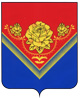 АДМИНИСТРАЦИЯГОРОДСКОГО ОКРУГА ПАВЛОВСКИЙ ПОСАДМОСКОВСКОЙ ОБЛАСТИПОСТАНОВЛЕНИЕг. Павловский ПосадО внесении изменений в муниципальную программугородского округа Павловский Посад Московской области«Формирование современной комфортной городской среды» на 2023-2027 годы, утвержденную постановлением Администрации городского округа Павловский Посад Московской области от 30.11.2022 № 2155 (в ред. от 15.02.2023 г. №249)          В соответствии со ст. 179 Бюджетного кодекса Российской Федерации, постановлением Администрации городского округа Павловский Посад Московской области от 03.11.2022 №1953 «Об утверждении Порядка разработки и реализации муниципальных программ городского округа Павловский Посад Московской области», постановлением Администрации городского округа Павловский Посад Московской области от 03.11.2022 №1954 «Об утверждении Перечня муниципальных программ городского округа Павловский Посад Московской области»,ПОСТАНОВЛЯЮ:1. Внести изменения в муниципальную программу городского округа Павловский Посад Московской области «Формирование современной комфортной городской среды» на 2023-2027 годы, утвержденную постановлением Администрации городского округа Павловский Посад Московской области от 30.11.2022 № 2155 (в ред. от 15.02.2023 г. №249), изложив её в новой редакции (Приложение № 1).2. Опубликовать настоящее постановление в печатном средстве массовой информации городского округа Павловский Посад Московской области «Информационный Вестник городского округа Павловский Посад» и разместить на официальном сайте Администрации городского округа Павловский Посад Московской области в сети Интернет.3. Контроль за исполнением настоящего постановления возложить на заместителя Главы Администрации городского округа Павловский Посад Московской области Белоусова А.Н. Глава городского округа Павловский Посад Московской области          	                                         Д.О. СеменовИсп. Сергунина А.В.,5-05-98Приложение №1 к ПостановлениюАдминистрации городского округа Павловский Посад Московской областиот  15.03.2023 №  412  Муниципальная программа «Формирование современной комфортной городской среды»Паспорт  муниципальной программы Московской области «Формирование современной комфортной городской среды» 2. Краткая характеристика сферы реализации муниципальной программы, в том числе формулировка основных проблем в указанной сфере, описание целей муниципальной программыМуниципальная программа «Формирование современной комфортной городской среды» (далее – Программа) направлена на повышение качества и комфортности городской среды.Одним из ключевых направлений развития жилищной сферы, определенных в Стратегии социально-экономического развития Московской области на период до 2030 года (утверждена постановлением Правительства Московской области от 28.12.2018 № 1023/45 «О Стратегии социально-экономического развития Московской области на период до 2030 года») (далее – Стратегия), является реализация мероприятий, направленных на повышение качества благоустройства населенных пунктов. В Стратегии городская среда выступает как комплекс условий для жизни людей, использующих среду и удовлетворяющих свои потребности, а также совокупность условий для творческой деятельности, формирующей новые направления в науке, искусстве, культуре и в других направлениях.Одна из целей Стратегии – создание условий для комплексного развития территорий, повышение доступности жилья для населения, обеспечение безопасных и комфортных условий проживания.Одним из приоритетов Стратегии является формирование современной городской среды. В рамках реализации данного приоритета будут созданы условия для системного повышения качества и комфорта городской среды путем благоустройства территорий городского округа Павловский Посад Московской области.В соответствии с Законом Московской области № 191/2014-ОЗ «О регулировании дополнительных вопросов в сфере благоустройства в Московской области», благоустройство – это комплекс мероприятий по созданию и развитию, в том числе по проектированию, объектов благоустройства, направленный на обеспечение и повышение комфортности и безопасности условий жизнедеятельности граждан, улучшение состояния и эстетического восприятия территории Московской области.В соответствии с Градостроительным Кодексом Российской Федерации от 29.12.2004 № 190-ФЗ благоустройство территории – деятельность по реализации комплекса мероприятий, установленного правилами благоустройства территории муниципального образования, направленная на обеспечение и повышение комфортности условий проживания граждан, по поддержанию и улучшению санитарного и эстетического состояния территории муниципального образования, по содержанию территорий населенных пунктов и расположенных на таких территориях объектов, в том числе территорий общего пользования, земельных участков, зданий, строений, сооружений, прилегающих территорий. Таким образом, работу по формированию современного единого облика территории городского округа Павловский Посад Московской области можно условно разделить на следующие направления:создание и развитие комфортных и удобных для различных групп жителей территорий, улучшение их;комплексное совершенствование системы благоустройства территории городского округа Павловский Посад в соответствии с требованиями действующих норм, оптимизация систем уборки, озеленения, освещения территорий;вовлечение жителей в мероприятия по формированию современной комфортной среды.Указом Президента Российской Федерации № 474 от 21 июля 2020 года «О национальных целях развития Российской Федерации до 2030 года» в целях осуществления прорывного развития Российской Федерации, увеличения численности населения страны, повышения уровня жизни граждан, создания комфортных условий для их проживания, одной из целей определена комфортная и безопасная среда для жизни, определен показатель достижения указанной цели – улучшение качества городской среды в полтора раза.Соответствующие изменения внесены в Национальный проект «Жилье и городская среда», а также федеральный проект «Формирование комфортной городской среды» (далее – федеральный Проект), реализуемый в Московской области с 2018 года и нацеленный на создание условий для системного повышения качества и комфорта городской среды путем реализации комплекса первоочередных мер по благоустройству.Целью муниципальной программы является повышение комфортности городской среды, повышение индекса качества городской среды на 30 процентов, увеличение доли граждан, принимающих участие в решении вопросов развития городской среды, до 30 процентов.Задача муниципальной программы: повышения индекса качества городской среды путем обеспечения формирования единого облика городского округа Павловский Посад Московской области, единых ключевых подходов и приоритетов формирования комфортной городской среды с учетом приоритетов территориального развития, обеспечение создания, содержания и развития объектов благоустройства на территории городского округа Павловский Посад, включая объекты, находящиеся в частной собственности и прилегающие к ним территории, обеспечение проведения мероприятий по благоустройству территорий городского округа Павловский Посад в соответствие с едиными требованиями, создание универсальных механизмов вовлеченности заинтересованных граждан, организаций в реализацию мероприятий по благоустройству территории городского округа Павловский Посад, повышение уровня вовлеченности заинтересованных граждан, организаций в реализацию мероприятий по благоустройству территории городского округа Павловский Посад.Показатель «Качество городской среды» определяется как прирост среднего индекса качества городской среды по отношению к 2019 году. Индекс качества городской среды – является инструментом, который позволяет не только оценить качество городской среды, но и выработать на основе полученных результатов рекомендации по ее улучшению. На формирование индекса влияют 36 индикаторов, которые характеризуют шесть самых востребованных типов городских пространств, таких как: жилье, общественно-деловая и социально-досуговая инфраструктура и прилегающие к ним пространства, озелененные пространства, улично-дорожная сеть и общегородское пространство. Каждый из них оценивается по шести показателям, которые характеризуют городскую среду, – безопасность, комфорт, экологичность и здоровье, идентичность и разнообразие, современность и актуальность среды и эффективность управления.Реализация проектов предусматривает предоставление из бюджета Московской области субсидии в целях софинансирования расходных обязательств муниципальных образований, связанных с реализацией муниципальной программы, направленной на выполнение мероприятий по благоустройству территорий городского округа Павловский Посад.В рамках федерального проекта за счет средств бюджета Московской области и бюджета городского округа Павловский Посад будут реализованы мероприятия по благоустройству и приведены в нормативное состояние территории городского округа Павловский Посад, что окажет прямое воздействие и повысит качество городской среды и условия проживания граждан в муниципальном образовании.В настоящий момент на территории городского округа Павловский Посад Московской области располагается 2 парка культуры и отдыха, 21 общественная территория, 209 детских игровых площадок. Протяженность систем наружного освещения составляет порядка 410 километров, в том числе установлено порядка 5 729 светильников, из них 3 617 светодиодные светильники.Основные проблемы для отрасли возникают в связи с ростом численности населения, а также большим объемом жилищного фонда в городском округе Павловский Посад Московской области. С учетом вышеуказанных факторов возникает дефицит объектов благоустройства и большая нагрузка на существующие объекты, вызывающая преждевременный износ.3. Инерционный прогноз развития соответствующей сферы реализации муниципальной программы с учетом ранее достигнутых результатов, а также предложения по решению проблем в указанной сфереХарактеристика текущего состояния, основные проблемы по формированию комфортной городской среды в городском округе Павловский Посад определяют новую стратегию развития отрасли, основанную на следующих приоритетах: развитие нормативной правовой базы, создающей правовые, экономические, социальные и организационные предпосылки для решения проблемы формирования комфортной городской среды в Московской области;обеспечение проведения мероприятий по формированию комфортной городской среды в городском округе Павловский Посад в соответствии с едиными требованиями.Реализацию новой стратегии развития отрасли планируется осуществить программно-целевым методом в рамках муниципальной программы «Формирование современной комфортной городской среды». Реализация программных мероприятий по целям и задачам в период с 2023 по 2027 год обеспечит выход на целевые параметры развития и решение системных задач в сфере благоустройства и обеспечения комфортного проживания жителей округа.В рамках реализации федерального проекта «Формирование комфортной городской среды» городской округ Павловский Посад с 2019 года до 2022 улучшил качество городской среды. За 2021 год в рамках муниципальной программы Московской области «Формирование современной комфортной городской среды» фактически реализовано благоустройство 1 общественной территорий, выполнено благоустройство на 16 дворовых территориях, установлено 19 детских игровых площадок, выполнены мероприятия по  устройству 34 систем  наружного освещения и модернизации 2 216 уличных светильников, устранено более 17 000 кв. м. дефектов асфальтового покрытия на дворовых территориях, обустроены 55 контейнерных площадок, отремонтировано 32 подъезда многоквартирных домов. Отказ от реализации мероприятий муниципальной  программы приведет к увеличению нагрузки на действующую инфраструктуру, преждевременному износу и дефициту объектов благоустройства, что в свою очередь приведет к снижению качества жизни населения городского округа Павловский Посад и негативному социальному эффекту.4. Показатели муниципальной программы «Формирование современной комфортной городской среды»Методика расчета значений показателей муниципальной программы«Формирование современной комфортной городской среды»Методика определения результатов выполнения мероприятий подпрограмм «Формирование современной комфортной городской среды»Перечень мероприятий подпрограммы I «Комфортная городская среда»Приложение 1к муниципальной программеАдресный перечень дворовых территорий городского округа Павловский Посадсформированный по результатам инвентаризации, для выполнения работ по комплексномублагоустройству дворовых территорий в 2023-2027 годахПриложение 2к муниципальной программеАдресный перечень общественных территорий городского округа Павловский Посаддля выполнения работ по благоустройству территорий в 2023-2027 годахПриложение 3к муниципальной программеАдресный перечень мест размещения (обустройства) детских игровых площадок на территории городского округа Павловский Посад в 2023-2027 годахПеречень мероприятий подпрограммы II «Создание условий для обеспечения комфортного проживания жителей, в том числе в многоквартирных домах на территории городского округа Павловский Посад»Приложение 4 к муниципальной программеАдресный перечень объектов недвижимого имущества (включая объекты незавершенного строительства) и земельных участков, находящихся в собственности (пользовании) юридических лиц и индивидуальных предпринимателей, которые подлежат благоустройству не позднее 2027 года за счет средств указанных лицПеречень мероприятий подпрограммы III «Обеспечивающая подпрограмма»15.03.2023№412Координатор муниципальной программыЗаместитель Главы Администрации городского округа Павловский Посад А.Н. Белоусов Заместитель Главы Администрации городского округа Павловский Посад А.Н. Белоусов Заместитель Главы Администрации городского округа Павловский Посад А.Н. Белоусов Заместитель Главы Администрации городского округа Павловский Посад А.Н. Белоусов Заместитель Главы Администрации городского округа Павловский Посад А.Н. Белоусов Заместитель Главы Администрации городского округа Павловский Посад А.Н. Белоусов  Муниципальный заказчик программыУправление ЖКХ АдминистрацииУправление ЖКХ АдминистрацииУправление ЖКХ АдминистрацииУправление ЖКХ АдминистрацииУправление ЖКХ АдминистрацииУправление ЖКХ АдминистрацииЦели муниципальной         
программы                  Повышение качества и комфорта среды на территории городского округа Павловский Посад, повышение индекса качества городской среды, увеличение доли граждан, принимающих участие в решении вопросов развития городской среды, а также создание условий для обеспечения комфортного проживания жителей, в том числе в многоквартирных домах на территории городского округа Павловский Посад.Повышение качества и комфорта среды на территории городского округа Павловский Посад, повышение индекса качества городской среды, увеличение доли граждан, принимающих участие в решении вопросов развития городской среды, а также создание условий для обеспечения комфортного проживания жителей, в том числе в многоквартирных домах на территории городского округа Павловский Посад.Повышение качества и комфорта среды на территории городского округа Павловский Посад, повышение индекса качества городской среды, увеличение доли граждан, принимающих участие в решении вопросов развития городской среды, а также создание условий для обеспечения комфортного проживания жителей, в том числе в многоквартирных домах на территории городского округа Павловский Посад.Повышение качества и комфорта среды на территории городского округа Павловский Посад, повышение индекса качества городской среды, увеличение доли граждан, принимающих участие в решении вопросов развития городской среды, а также создание условий для обеспечения комфортного проживания жителей, в том числе в многоквартирных домах на территории городского округа Павловский Посад.Повышение качества и комфорта среды на территории городского округа Павловский Посад, повышение индекса качества городской среды, увеличение доли граждан, принимающих участие в решении вопросов развития городской среды, а также создание условий для обеспечения комфортного проживания жителей, в том числе в многоквартирных домах на территории городского округа Павловский Посад.Повышение качества и комфорта среды на территории городского округа Павловский Посад, повышение индекса качества городской среды, увеличение доли граждан, принимающих участие в решении вопросов развития городской среды, а также создание условий для обеспечения комфортного проживания жителей, в том числе в многоквартирных домах на территории городского округа Павловский Посад.Перечень подпрограмм       Муниципальные заказчики подпрограммМуниципальные заказчики подпрограммМуниципальные заказчики подпрограммМуниципальные заказчики подпрограммМуниципальные заказчики подпрограммМуниципальные заказчики подпрограммПодпрограмма 1«Комфортная городская среда»Отдел благоустройства и экологии Управления ЖКХ АдминистрацииОтдел благоустройства и экологии Управления ЖКХ АдминистрацииОтдел благоустройства и экологии Управления ЖКХ АдминистрацииОтдел благоустройства и экологии Управления ЖКХ АдминистрацииОтдел благоустройства и экологии Управления ЖКХ АдминистрацииОтдел благоустройства и экологии Управления ЖКХ АдминистрацииПодпрограмма 2«Создание условий для обеспечения комфортного проживания жителей, в том числе в многоквартирных домах на территории городского округа Павловский Посад»Отдел ЖКХ Управления ЖКХ АдминистрацииОтдел ЖКХ Управления ЖКХ АдминистрацииОтдел ЖКХ Управления ЖКХ АдминистрацииОтдел ЖКХ Управления ЖКХ АдминистрацииОтдел ЖКХ Управления ЖКХ АдминистрацииОтдел ЖКХ Управления ЖКХ АдминистрацииПодпрограмма 3«Обеспечивающая подпрограмма»Отдел благоустройства и экологии Управления ЖКХ АдминистрацииОтдел благоустройства и экологии Управления ЖКХ АдминистрацииОтдел благоустройства и экологии Управления ЖКХ АдминистрацииОтдел благоустройства и экологии Управления ЖКХ АдминистрацииОтдел благоустройства и экологии Управления ЖКХ АдминистрацииОтдел благоустройства и экологии Управления ЖКХ АдминистрацииКраткая характеристика подпрограммПодпрограмма 1. Увеличение доли благоустроенных общественных и дворовых территорий от общего количества общественных и дворовых территорий городского округа Павловский Посад.Подпрограмма 1. Увеличение доли благоустроенных общественных и дворовых территорий от общего количества общественных и дворовых территорий городского округа Павловский Посад.Подпрограмма 1. Увеличение доли благоустроенных общественных и дворовых территорий от общего количества общественных и дворовых территорий городского округа Павловский Посад.Подпрограмма 1. Увеличение доли благоустроенных общественных и дворовых территорий от общего количества общественных и дворовых территорий городского округа Павловский Посад.Подпрограмма 1. Увеличение доли благоустроенных общественных и дворовых территорий от общего количества общественных и дворовых территорий городского округа Павловский Посад.Подпрограмма 1. Увеличение доли благоустроенных общественных и дворовых территорий от общего количества общественных и дворовых территорий городского округа Павловский Посад.Краткая характеристика подпрограммПодпрограмма 2. Направлена на комфортное проживание жителей в многоквартирных домах городского округа Павловский Посад.Подпрограмма 2. Направлена на комфортное проживание жителей в многоквартирных домах городского округа Павловский Посад.Подпрограмма 2. Направлена на комфортное проживание жителей в многоквартирных домах городского округа Павловский Посад.Подпрограмма 2. Направлена на комфортное проживание жителей в многоквартирных домах городского округа Павловский Посад.Подпрограмма 2. Направлена на комфортное проживание жителей в многоквартирных домах городского округа Павловский Посад.Подпрограмма 2. Направлена на комфортное проживание жителей в многоквартирных домах городского округа Павловский Посад.Источники финансирования   
муниципальной программы, в том числе по годам реализации программы (тыс.руб.):Расходы (тыс. рублей)Расходы (тыс. рублей)Расходы (тыс. рублей)Расходы (тыс. рублей)Расходы (тыс. рублей)Расходы (тыс. рублей)Источники финансирования   
муниципальной программы, в том числе по годам реализации программы (тыс.руб.):Всего:2023 год2024 год2025 год2026 год2027 годСредства бюджета Московской области496 010,15298 961,472 557,57189 375,972 557,572 557,57Средства Дорожного фонда Московской области43 524,043 524,00000Средства бюджета городского округа Павловский Посад3 146 991,84710 927,52597 494,43637 111,03600 729,43600 729,43Внебюджетные источники91 840,018 368,0018 368,0018 368,0018 368,0018 368,00Всего, в том числе по годам:3 778 365,991 071 780,99618 420,0844 855,0621 655,0621 655,0№ п/пНаименование показателейНаименование показателейТип показателяЕдиница измерения(по ОКЕИ)Базовое значениеПланируемое значение по годам реализации программыПланируемое значение по годам реализации программыПланируемое значение по годам реализации программыПланируемое значение по годам реализации программыПланируемое значение по годам реализации программыОтветственный за достижение показателяНомер подпрограммы, мероприятий, оказывающих влияние на достижение показателя№ п/пНаименование показателейНаименование показателейТип показателяЕдиница измерения(по ОКЕИ)Базовое значение2023 год2024 год 2025 год 2026 год2027 год Ответственный за достижение показателяНомер подпрограммы, мероприятий, оказывающих влияние на достижение показателя12234567891011121.1.Повышение качества и комфорта среды на территории городского округа Павловский ПосадПовышение качества и комфорта среды на территории городского округа Павловский ПосадПовышение качества и комфорта среды на территории городского округа Павловский ПосадПовышение качества и комфорта среды на территории городского округа Павловский ПосадПовышение качества и комфорта среды на территории городского округа Павловский ПосадПовышение качества и комфорта среды на территории городского округа Павловский ПосадПовышение качества и комфорта среды на территории городского округа Павловский ПосадПовышение качества и комфорта среды на территории городского округа Павловский ПосадПовышение качества и комфорта среды на территории городского округа Павловский ПосадПовышение качества и комфорта среды на территории городского округа Павловский ПосадПовышение качества и комфорта среды на территории городского округа Павловский Посад1.Количество благоустроенных общественных территорийКоличество благоустроенных общественных территорийРегиональный проект «Формирование комфортной городской среды (Московская область)»Единица122111Отдел благоустройства и экологии Управления ЖКХ Администрации городского округа Павловский Посад Московской области1.F2.01, 1.F2.02, 1.F2.032.Количество установленных детских, игровых площадокКоличество установленных детских, игровых площадокОбращениеЕдиница330000Отдел благоустройства и экологии Управления ЖКХ Администрации городского округа Павловский Посад Московской области1.01.033.Реализованы проекты победителей Всероссийского конкурса лучших проектов создания комфортной городской среды в малых городах и исторических поселенияхРеализованы проекты победителей Всероссийского конкурса лучших проектов создания комфортной городской среды в малых городах и исторических поселенияхРегиональный проект «Формирование комфортной городской среды (Московская область)»Единица, не менее единиц нарастающим итогом начиная с 2019 года000000Отдел благоустройства и экологии Управления ЖКХ Администрации городского округа Павловский Посад Московской области1.F2.042.2.Создание условий для обеспечения комфортного проживания жителей, в том числе в многоквартирных домах на территории городского округа Павловский ПосадСоздание условий для обеспечения комфортного проживания жителей, в том числе в многоквартирных домах на территории городского округа Павловский ПосадСоздание условий для обеспечения комфортного проживания жителей, в том числе в многоквартирных домах на территории городского округа Павловский ПосадСоздание условий для обеспечения комфортного проживания жителей, в том числе в многоквартирных домах на территории городского округа Павловский ПосадСоздание условий для обеспечения комфортного проживания жителей, в том числе в многоквартирных домах на территории городского округа Павловский ПосадСоздание условий для обеспечения комфортного проживания жителей, в том числе в многоквартирных домах на территории городского округа Павловский ПосадСоздание условий для обеспечения комфортного проживания жителей, в том числе в многоквартирных домах на территории городского округа Павловский ПосадСоздание условий для обеспечения комфортного проживания жителей, в том числе в многоквартирных домах на территории городского округа Павловский ПосадСоздание условий для обеспечения комфортного проживания жителей, в том числе в многоквартирных домах на территории городского округа Павловский ПосадСоздание условий для обеспечения комфортного проживания жителей, в том числе в многоквартирных домах на территории городского округа Павловский Посад1.Количество благоустроенных дворовых территорийКоличество благоустроенных дворовых территорийОбращениеЕдиница 550000Отдел благоустройства и экологии Управления ЖКХ Администрации городского округа Павловский Посад Московской области2.F2.012.Площадь устраненных дефектов асфальтового покрытия дворовых территорий, в том числе проездов на дворовые территории, в том числе внутриквартальных проездов, в рамках проведения ямочного ремонтаПлощадь устраненных дефектов асфальтового покрытия дворовых территорий, в том числе проездов на дворовые территории, в том числе внутриквартальных проездов, в рамках проведения ямочного ремонтаОтраслевой показательКвадратный метр000000МБУ «Благоустройство Павловский Посад»,Отдел благоустройства и экологии Управления ЖКХ Администрации городского округа Павловский Посад Московской области2.01.013.Количество созданных и отремонтированных пешеходных коммуникацийКоличество созданных и отремонтированных пешеходных коммуникацийОтраслевой показательЕдиница 000000МБУ «Благоустройство Павловский Посад»,Отдел благоустройства и экологии Управления ЖКХ Администрации городского округа Павловский Посад Московской области2.01.024.Количество приобретенной коммунальной техникиКоличество приобретенной коммунальной техникиОтраслевой показательЕдиница 000000МБУ «Благоустройство Павловский Посад»,Отдел благоустройства и экологии Управления ЖКХ Администрации городского округа Павловский Посад Московской области2.01.045.Количество благоустроенных дворовых территорий за счет средств муниципального образования Московской областиКоличество благоустроенных дворовых территорий за счет средств муниципального образования Московской областиОтраслевой показательЕдиница 000000МБУ «Благоустройство Павловский Посад»,2.01.176.Количество созданных и отремонтированных пешеходных коммуникаций за счет средств муниципального образования Московской областиКоличество созданных и отремонтированных пешеходных коммуникаций за счет средств муниципального образования Московской областиОтраслевой показательЕдиница 000000МБУ «Благоустройство Павловский Посад»,Отдел благоустройства и экологии Управления ЖКХ Администрации городского округа Павловский Посад Московской области2.01.027.Количество приобретенной коммунальной техники за счет средств муниципального образования Московской областиКоличество приобретенной коммунальной техники за счет средств муниципального образования Московской областиОтраслевой показательЕдиница 000000МБУ «Благоустройство Павловский Посад»,2.01.048.Площадь дворовых территорий и общественных пространств, содержанных за счет бюджетных средствПлощадь дворовых территорий и общественных пространств, содержанных за счет бюджетных средствОтраслевой показательКвадратный метр1938242,781938242,781938242,781938242,781938242,781938242,78МБУ «Благоустройство Павловский Посад»,2.01.15, 2.01.16, 2.01.18, 2.01.199.Замена детских игровых площадок Замена детских игровых площадок Отраслевой показательЕдиница555555МБУ «Благоустройство Павловский Посад»,Отдел благоустройства и экологии Управления ЖКХ Администрации городского округа Павловский Посад Московской области2.01.20№п/пНаименование показателяЕдиница измерения(по ОКЕИ)Порядок расчета  Источник данныхПериодичность представления1234561.1.Количество благоустроенных общественных территорийЕд.Плановое значение показателя определяется в соответствии с Соглашением о предоставлении субсидии из бюджета Московской области бюджету муниципального образования на реализацию программ формирования современной городской среды, заключенным в рамках реализации мероприятий F2.01, F2.02, F2.03 основного мероприятия F2-«Формирование комфортной городской среды» национального проекта «Жилье и городская среда» подпрограммы 1 «Комфортная городская среда» государственной программы Московской области «Формирование современной комфортной городской среды»Минблаг МОЕжеквартально1.2.Количество установленных детских, игровых площадокЕд.Плановые значения устанавливаются на основании заявок, сформированных по итогам голосования на портале «Добродел» в год, предшествующий году реализации. Показатель за отчетный период указывается без учета достигнутого значения за предыдущий период (т.е. без нарастающего итога)ОМСУЕжеквартально1.3.Реализованы проекты победителей Всероссийского конкурса лучших проектов создания комфортной городской среды в малых городах и исторических поселенияхЕд., не менее единиц нарастающим итогом начиная с 2019 годаРассчитывается как сумма реализованных проектов, победивших во Всероссийском конкурсе лучших проектов создания комфортной городской среды в малых городах и исторических поселениях, с нарастающим итогомМинблаг МОЕжеквартально1.4.Количество благоустроенных дворовых территорийЕд.Значение показателя определяется фактическим количеством благоустроенных дворовых территорийОМСУЕжеквартально1.5.Площадь устраненных дефектов асфальтового покрытия дворовых территорий, в том числе проездов на дворовые территории, в том числе внутриквартальных проездов, в рамках проведения ямочного ремонтаКв.мЗначение показателя рассчитывается как количество отремонтированных дефектов асфальтового покрытия дворовых территорий, в том числе проездов на дворовые территории, в том числе внутриквартальных проездов Главное управление содержания территорий Московской областиЕжеквартально1.6.Количество созданных и отремонтированных пешеходных коммуникацийЕд.Значение показателя определяется как сумма количества объектов благоустройства на территории Московской области, на которых реализованы мероприятия с участием средств бюджета Московской областиГлавное управление содержания территорий Московской областиЕжеквартально1.7.Количество приобретенной коммунальной техникиЕд.Значение показателя определяется фактическим количеством закупленной коммунальной техники с софинансированием за счет средств бюджета Московской областиГлавное управление содержания территорий Московской областиЕжеквартально1.8.Количество благоустроенных дворовых территорий за счет средств городского округа Павловский ПосадЕд.Значение показателя определяется фактическим количеством благоустроенных дворовых территорий за счет средств городского округа Павловский ПосадОМСУЕжеквартально1.9.Количество созданных и отремонтированных пешеходных коммуникаций за счет средств городского округа Павловский ПосадЕд.Значение показателя определяется как сумма количества объектов благоустройства на территории Московской области, на которых реализованы мероприятия за счет городского округа Павловский ПосадОМСУЕжеквартально1.10.Количество приобретенной коммунальной техники за счет средств городского округа Павловский ПосадЕд.Значение показателя определяется фактическим количеством закупленной коммунальной техники за счет средств городского округа Павловский ПосадОМСУЕжеквартально1.11.Площадь дворовых территорий и общественных пространств, содержанных за счет бюджетных средствКв.мЗначение определяется как сумма площадей дворовых территорий и общественных пространств, находящихся на содержании ОМСУ, в соответствии с титульными списками объектов благоустройства городского округаОМСУЕжеквартально1.12.Замена детских игровых площадок  Ед.Плановое значение показателя определяется в соответствии с Методикой расчета дотационных средств, утвержденной на текущий финансовый годОМСУЕжеквартальноN п/пN подпрограммы XXN основного мероприятия YYN мероприятия ZZНаименование результатаЕдиница измерения (по ОКЕИ)Порядок определения значений1234567101F202Благоустроены общественные территории с использованием средств бюджета Московской областиЕд.Направлен на достижение показателя «Количество благоустроенных общественных территорий»201F203Благоустроены скверыЕд.Направлен на достижение показателя «Количество благоустроенных общественных территорий»3010103Установлены детские, игровые площадкиЕд.Плановые значения устанавливаются на основании заявок, сформированных по итогам голосовани на портале «Добродел» в год, предшествующий году реализации. 4010104На территориях (включая территории, обеспечивающие влияние на увеличение в муниципальном образовании Московской области на конец текущего года доли общей протяженности освещенных частей улиц, проездов, набережных в общей протяженности улиц, проездов, набережных в границах городских и (или) сельских населенных пунктах)реализованы мероприятия по проектированию, подготовке светотехнических расчетов, устройству систем наружного освещения, проведению измерений светотехнических характеристик систем управления наружным освещением с использованием средств субсидииШт.Значение определяется как фактическое количество территорий, на которых реализованы мероприятия по проектированию, подготовке светотехнических расчетов, устройству систем наружного освещения, проведению измерений светотехнических характеристик систем управления наружным освещением с использованием средств субсидии, включая территории, обеспечивающие влияние на увеличение в муниципальном образовании Московской области на конец текущего года доли общей протяженности освещенных частей улиц, проездов, набережных в общей протяженности улиц, проездов, набережных в границах городских и (или) сельских населенных пунктах5010120Разработаны архитектурно-планировочные концепции и проектно-сметная документация по благоустройству общественных территорийЕд.Количество разработанных архитектурно-планировочных концепции и проектно-сметная документация по благоустройству общественных территорий6010120Осуществлен строительный контроль на объектах благоустройства и оценка качества выполненных работЕд.Количество общественных территорий, для которых осуществлен строительный контроль и оценка качества выполненных работ 7010120Осуществлен авторский надзор за выполнением работ на объектах благоустройстваЕд.Количество общественных территорий, для которых осуществлен авторский надзор за выполнением работ на объектах благоустройства802F201Количество благоустроенных дворовых территорийЕд.Значение определяется фактическим количеством благоустроенных дворовых территорий9020103Количество созданных административных комиссийЕд.Значение определяется фактическим количеством созданных административных комиссий, уполномоченных рассматривать дела об административных правонарушениях в сфере благоустройства10020115Площадь дворовых территорий, содержащихся за счет бюджетных средствКв.мЗначение определяется как сумма площадей дворовых территорий, находящихся на содержании ОМСУ, в соответствии с титульными списками объектов благоустройства городского округа11020116Площадь общественных пространств, содержащихся за счет бюджетных средств (за исключением парков культуры и отдыха)Кв.мЗначение определяется как сумма площадей общественных пространств, находящихся на содержании ОМСУ, в соответствии с титульными списками объектов благоустройства городского округа, за исключением парков культуры и отдыха.12020118Площадь парков культуры и отдыха, содержащихся за счет бюджетных средствКв.мЗначение определяется как сумма площадей парков культуры и отдыха, находящихся на содержании ОМСУ, в соответствии с титульными списками объектов благоустройства городского округа.13020119Площадь внутриквартальных проездов, содержащихся за счет бюджетных средствКв.мЗначение определяется как сумма площадей внутриквартальных проездов, находящихся на содержании ОМСУ, в соответствии с титульными списками объектов благоустройства городского округа14020120Замена детских игровых площадокЕд.Плановое значение показателя определяется в соответствии с Методикой расчета дотационных средств, утвержденной на текущий финансовый год15020121Количество светильниковЕд.Плановое значение показателя определяется в соответствии с Методикой расчета дотационных средств, утвержденной на текущий финансовый год16020122Количество замененных неэнергоэффективных светильников наружного освещенияЕд.Плановое значение показателя определяется в соответствии с Методикой расчета дотационных средств утвержденной на текущий финансовый год17020301Количество отремонтированных подъездов в многоквартирных домах Ед.Отношение общего количества выполненных подъездов и общего количества подъездов, ремонт которых будет осуществлен в 2023 году на территории городского округа в соответствии с адресным перечнем подъездов№ п/пМероприятие подпрограммыСрок исполнения мероприятияИсточники финансированияВсего (тыс. руб.)Объем финансирования по годам (тыс. руб.)Объем финансирования по годам (тыс. руб.)Объем финансирования по годам (тыс. руб.)Объем финансирования по годам (тыс. руб.)Объем финансирования по годам (тыс. руб.)Объем финансирования по годам (тыс. руб.)Объем финансирования по годам (тыс. руб.)Объем финансирования по годам (тыс. руб.)Объем финансирования по годам (тыс. руб.)Объем финансирования по годам (тыс. руб.)Объем финансирования по годам (тыс. руб.)Объем финансирования по годам (тыс. руб.)Объем финансирования по годам (тыс. руб.)Ответственный за выполнение мероприятия№ п/пМероприятие подпрограммыСрок исполнения мероприятияИсточники финансированияВсего (тыс. руб.)2023 год2023 год2023 год2023 год2023 год2023 год2023 год2023 год2023 год2024 год2025 год2026 год2027 годОтветственный за выполнение мероприятия1234566666666678910111.Основное мероприятие F2. Формирование комфортной городской среды2023-2027Итого560 001,27336 801,27336 801,27336 801,27336 801,27336 801,27336 801,27336 801,27336 801,27336 801,270223 200,000Отдел благоустройства и экологии Управления ЖКХ Администрации городского округа Павловский Посад Московской области1.Основное мероприятие F2. Формирование комфортной городской среды2023-2027Средства бюджета Московской области468 721,06281 902,66281 902,66281 902,66281 902,66281 902,66281 902,66281 902,66281 902,66281 902,660186 818,400Отдел благоустройства и экологии Управления ЖКХ Администрации городского округа Павловский Посад Московской области1.Основное мероприятие F2. Формирование комфортной городской среды2023-2027Средства федерального бюджета00000000000000Отдел благоустройства и экологии Управления ЖКХ Администрации городского округа Павловский Посад Московской области1.Основное мероприятие F2. Формирование комфортной городской среды2023-2027Средства бюджета городского округа Павловский Посад91 280,2154 898,6154 898,6154 898,6154 898,6154 898,6154 898,6154 898,6154 898,6154 898,61036 381,600Отдел благоустройства и экологии Управления ЖКХ Администрации городского округа Павловский Посад Московской области1.Основное мероприятие F2. Формирование комфортной городской среды2023-2027Внебюджетные источники 00000000000000Отдел благоустройства и экологии Управления ЖКХ Администрации городского округа Павловский Посад Московской области1.1.Мероприятие F2.01.
Реализация программ формирования современной городской среды в части благоустройства общественных территорий2023-2027Итого00000000000000Отдел благоустройства и экологии Управления ЖКХ Администрации городского округа Павловский Посад Московской области1.1.Мероприятие F2.01.
Реализация программ формирования современной городской среды в части благоустройства общественных территорий2023-2027Средства бюджета Московской области00000000000000Отдел благоустройства и экологии Управления ЖКХ Администрации городского округа Павловский Посад Московской области1.1.Мероприятие F2.01.
Реализация программ формирования современной городской среды в части благоустройства общественных территорий2023-2027Средства федерального бюджета00000000000000Отдел благоустройства и экологии Управления ЖКХ Администрации городского округа Павловский Посад Московской области1.1.Мероприятие F2.01.
Реализация программ формирования современной городской среды в части благоустройства общественных территорий2023-2027Средства бюджета городского округа Павловский Посад00000000000000Отдел благоустройства и экологии Управления ЖКХ Администрации городского округа Павловский Посад Московской области1.1.Мероприятие F2.01.
Реализация программ формирования современной городской среды в части благоустройства общественных территорий2023-2027Внебюджетные источники 00000000000000Отдел благоустройства и экологии Управления ЖКХ Администрации городского округа Павловский Посад Московской области1.2.Мероприятие F2.02.
Реализация программ формирования современной городской среды в части достижения основного результата по благоустройству общественных территорий2023-2027Итого480 001,27256 801,27256 801,27256 801,27256 801,27256 801,27256 801,27256 801,27256 801,27256 801,270223 200,000Отдел благоустройства и экологии Управления ЖКХ Администрации городского округа Павловский Посад Московской области1.2.Мероприятие F2.02.
Реализация программ формирования современной городской среды в части достижения основного результата по благоустройству общественных территорий2023-2027Средства бюджета Московской области401 761,06214 942,66214 942,66214 942,66214 942,66214 942,66214 942,66214 942,66214 942,66214 942,660186 818,400Отдел благоустройства и экологии Управления ЖКХ Администрации городского округа Павловский Посад Московской области1.2.Мероприятие F2.02.
Реализация программ формирования современной городской среды в части достижения основного результата по благоустройству общественных территорий2023-2027Средства федерального бюджета00000000000000Отдел благоустройства и экологии Управления ЖКХ Администрации городского округа Павловский Посад Московской области1.2.Мероприятие F2.02.
Реализация программ формирования современной городской среды в части достижения основного результата по благоустройству общественных территорий2023-2027Средства бюджета городского округа Павловский Посад78 240,2141 858,6141 858,6141 858,6141 858,6141 858,6141 858,6141 858,6141 858,6141 858,61036 381,600Отдел благоустройства и экологии Управления ЖКХ Администрации городского округа Павловский Посад Московской области1.2.Мероприятие F2.02.
Реализация программ формирования современной городской среды в части достижения основного результата по благоустройству общественных территорий2023-2027Внебюджетные источники 00000000000000Отдел благоустройства и экологии Управления ЖКХ Администрации городского округа Павловский Посад Московской области1.2.Благоустроены общественные территории с использованием средств бюджета Московской области, ед.ВсегоИтого 2023 годуИтого 2023 годуВ том числе по кварталам:В том числе по кварталам:В том числе по кварталам:В том числе по кварталам:В том числе по кварталам:В том числе по кварталам:В том числе по кварталам:2024 год2025 год2026 год2027 год1.2.Благоустроены общественные территории с использованием средств бюджета Московской области, ед.ВсегоИтого 2023 годуИтого 2023 годуIIIIIIIIIIIIVIV2024 год2025 год2026 год2027 год1.2.Благоустроены общественные территории с использованием средств бюджета Московской области, ед.111000110000001.3.Мероприятие F2.03.
Реализация программ формирования современной городской среды в части достижения основного результата по благоустройству общественных территорий (благоустройство скверов)2023-2027Итого80 000,080 000,080 000,080 000,080 000,080 000,080 000,080 000,080 000,080 000,00000Отдел благоустройства и экологии Управления ЖКХ Администрации городского округа Павловский Посад Московской области1.3.Мероприятие F2.03.
Реализация программ формирования современной городской среды в части достижения основного результата по благоустройству общественных территорий (благоустройство скверов)2023-2027Средства бюджета Московской области66 960,066 960,066 960,066 960,066 960,066 960,066 960,066 960,066 960,066 960,00000Отдел благоустройства и экологии Управления ЖКХ Администрации городского округа Павловский Посад Московской области1.3.Мероприятие F2.03.
Реализация программ формирования современной городской среды в части достижения основного результата по благоустройству общественных территорий (благоустройство скверов)2023-2027Средства федерального бюджета00000000000000Отдел благоустройства и экологии Управления ЖКХ Администрации городского округа Павловский Посад Московской области1.3.Мероприятие F2.03.
Реализация программ формирования современной городской среды в части достижения основного результата по благоустройству общественных территорий (благоустройство скверов)2023-2027Средства бюджета городского округа Павловский Посад13 040,013 040,013 040,013 040,013 040,013 040,013 040,013 040,013 040,013 040,00000Отдел благоустройства и экологии Управления ЖКХ Администрации городского округа Павловский Посад Московской области1.3.Мероприятие F2.03.
Реализация программ формирования современной городской среды в части достижения основного результата по благоустройству общественных территорий (благоустройство скверов)2023-2027Внебюджетные источники 00000000000000Отдел благоустройства и экологии Управления ЖКХ Администрации городского округа Павловский Посад Московской области1.3.Благоустроены скверы, ед.ВсегоИтого 2023 годуИтого 2023 годуВ том числе по кварталам:В том числе по кварталам:В том числе по кварталам:В том числе по кварталам:В том числе по кварталам:В том числе по кварталам:В том числе по кварталам:2024 год2025 год2026 год2027 годОтдел благоустройства и экологии Управления ЖКХ Администрации городского округа Павловский Посад Московской области1.3.Благоустроены скверы, ед.ВсегоИтого 2023 годуИтого 2023 годуIIIIIIIIIIIIVIV2024 год2025 год2026 год2027 годОтдел благоустройства и экологии Управления ЖКХ Администрации городского округа Павловский Посад Московской области1.3.Благоустроены скверы, ед.11100011000000Отдел благоустройства и экологии Управления ЖКХ Администрации городского округа Павловский Посад Московской области1.4.Мероприятие F2.04.
Благоустройство общественных территорий в малых городах и исторических поселениях победителях Всероссийского конкурса лучших проектов создания комфортной городской среды2023-2027Итого00000000000000Отдел благоустройства и экологии Управления ЖКХ Администрации городского округа Павловский Посад Московской области1.4.Мероприятие F2.04.
Благоустройство общественных территорий в малых городах и исторических поселениях победителях Всероссийского конкурса лучших проектов создания комфортной городской среды2023-2027Средства бюджета Московской области00000000000000Отдел благоустройства и экологии Управления ЖКХ Администрации городского округа Павловский Посад Московской области1.4.Мероприятие F2.04.
Благоустройство общественных территорий в малых городах и исторических поселениях победителях Всероссийского конкурса лучших проектов создания комфортной городской среды2023-2027Средства федерального бюджета00000000000000Отдел благоустройства и экологии Управления ЖКХ Администрации городского округа Павловский Посад Московской области1.4.Мероприятие F2.04.
Благоустройство общественных территорий в малых городах и исторических поселениях победителях Всероссийского конкурса лучших проектов создания комфортной городской среды2023-2027Средства бюджета городского округа Павловский Посад00000000000000Отдел благоустройства и экологии Управления ЖКХ Администрации городского округа Павловский Посад Московской области1.4.Мероприятие F2.04.
Благоустройство общественных территорий в малых городах и исторических поселениях победителях Всероссийского конкурса лучших проектов создания комфортной городской среды2023-2027Внебюджетные источники 00000000000000Отдел благоустройства и экологии Управления ЖКХ Администрации городского округа Павловский Посад Московской области2.Основное мероприятие 01. Благоустройство общественных территорий муниципальных образований Московской области2023-2027Итого54 746,7254 746,7254 746,7254 746,7254 746,7254 746,7254 746,7254 746,7254 746,7254 746,720000Отдел благоустройства и экологии Управления ЖКХ Администрации городского округа Павловский Посад Московской области2.Основное мероприятие 01. Благоустройство общественных территорий муниципальных образований Московской области2023-2027Средства бюджета Московской области12 539,3112 539,3112 539,3112 539,3112 539,3112 539,3112 539,3112 539,3112 539,3112 539,310000Отдел благоустройства и экологии Управления ЖКХ Администрации городского округа Павловский Посад Московской области2.Основное мероприятие 01. Благоустройство общественных территорий муниципальных образований Московской области2023-2027Средства федерального бюджета00000000000000Отдел благоустройства и экологии Управления ЖКХ Администрации городского округа Павловский Посад Московской области2.Основное мероприятие 01. Благоустройство общественных территорий муниципальных образований Московской области2023-2027Средства бюджета городского округа Павловский Посад42 207,4142 207,4142 207,4142 207,4142 207,4142 207,4142 207,4142 207,4142 207,4142 207,410000Отдел благоустройства и экологии Управления ЖКХ Администрации городского округа Павловский Посад Московской области2.Основное мероприятие 01. Благоустройство общественных территорий муниципальных образований Московской области2023-2027Внебюджетные источники 00000000000000Отдел благоустройства и экологии Управления ЖКХ Администрации городского округа Павловский Посад Московской области2.1.Мероприятие 01.01.
Изготовление и установку стел2023-2027Итого00000000000000Отдел благоустройства и экологии Управления ЖКХ Администрации городского округа Павловский Посад Московской области2.1.Мероприятие 01.01.
Изготовление и установку стел2023-2027Средства бюджета Московской области00000000000000Отдел благоустройства и экологии Управления ЖКХ Администрации городского округа Павловский Посад Московской области2.1.Мероприятие 01.01.
Изготовление и установку стел2023-2027Средства федерального бюджета00000000000000Отдел благоустройства и экологии Управления ЖКХ Администрации городского округа Павловский Посад Московской области2.1.Мероприятие 01.01.
Изготовление и установку стел2023-2027Средства бюджета городского округа Павловский Посад00000000000000Отдел благоустройства и экологии Управления ЖКХ Администрации городского округа Павловский Посад Московской области2.1.Мероприятие 01.01.
Изготовление и установку стел2023-2027Внебюджетные источники 00000000000000Отдел благоустройства и экологии Управления ЖКХ Администрации городского округа Павловский Посад Московской области2.2.Мероприятие 01.02.
Благоустройство лесопарковых зон2023-2027Итого00000000000000Отдел благоустройства и экологии Управления ЖКХ Администрации городского округа Павловский Посад Московской области2.2.Мероприятие 01.02.
Благоустройство лесопарковых зон2023-2027Средства бюджета Московской области00000000000000Отдел благоустройства и экологии Управления ЖКХ Администрации городского округа Павловский Посад Московской области2.2.Мероприятие 01.02.
Благоустройство лесопарковых зон2023-2027Средства федерального бюджета00000000000000Отдел благоустройства и экологии Управления ЖКХ Администрации городского округа Павловский Посад Московской области2.2.Мероприятие 01.02.
Благоустройство лесопарковых зон2023-2027Средства бюджета городского округа Павловский Посад00000000000000Отдел благоустройства и экологии Управления ЖКХ Администрации городского округа Павловский Посад Московской области2.2.Мероприятие 01.02.
Благоустройство лесопарковых зон2023-2027Внебюджетные источники 00000000000000Отдел благоустройства и экологии Управления ЖКХ Администрации городского округа Павловский Посад Московской области2.3.Мероприятие 01.03.
Обустройство и установка детских, игровых площадок на территории муниципальных образований 2023-2027Итого21 055,021 055,021 055,021 055,021 055,021 055,021 055,021 055,021 055,021 055,00000Отдел благоустройства и экологии Управления ЖКХ Администрации городского округа Павловский Посад Московской области2.3.Мероприятие 01.03.
Обустройство и установка детских, игровых площадок на территории муниципальных образований 2023-2027Средства бюджета Московской области6 316,506 316,506 316,506 316,506 316,506 316,506 316,506 316,506 316,506 316,500000Отдел благоустройства и экологии Управления ЖКХ Администрации городского округа Павловский Посад Московской области2.3.Мероприятие 01.03.
Обустройство и установка детских, игровых площадок на территории муниципальных образований 2023-2027Средства федерального бюджета00000000000000Отдел благоустройства и экологии Управления ЖКХ Администрации городского округа Павловский Посад Московской области2.3.Мероприятие 01.03.
Обустройство и установка детских, игровых площадок на территории муниципальных образований 2023-2027Средства бюджета городского округа Павловский Посад14 738,5014 738,5014 738,5014 738,5014 738,5014 738,5014 738,5014 738,5014 738,5014 738,500000Отдел благоустройства и экологии Управления ЖКХ Администрации городского округа Павловский Посад Московской области2.3.Мероприятие 01.03.
Обустройство и установка детских, игровых площадок на территории муниципальных образований 2023-2027Внебюджетные источники 00000000000000Отдел благоустройства и экологии Управления ЖКХ Администрации городского округа Павловский Посад Московской области2.3.Установлены детские, игровые площадки, ед.ВсегоИтого 2023 годуИтого 2023 годуВ том числе по кварталам:В том числе по кварталам:В том числе по кварталам:В том числе по кварталам:В том числе по кварталам:В том числе по кварталам:В том числе по кварталам:2024 год2025 год2026 год2027 годОтдел благоустройства и экологии Управления ЖКХ Администрации городского округа Павловский Посад Московской области2.3.Установлены детские, игровые площадки, ед.ВсегоИтого 2023 годуИтого 2023 годуIIIIIIIIIIIIVIV2024 год2025 год2026 год2027 годОтдел благоустройства и экологии Управления ЖКХ Администрации городского округа Павловский Посад Московской области2.3.Установлены детские, игровые площадки, ед.33300033000000Отдел благоустройства и экологии Управления ЖКХ Администрации городского округа Павловский Посад Московской области2.4.Мероприятие 01.04.
Устройство систем наружного освещения в рамках реализации проекта «Светлый город»2023-2027Итого20 742,7220 742,7220 742,7220 742,7220 742,7220 742,7220 742,7220 742,7220 742,7220 742,720000Отдел благоустройства и экологии Управления ЖКХ Администрации городского округа Павловский Посад Московской области2.4.Мероприятие 01.04.
Устройство систем наружного освещения в рамках реализации проекта «Светлый город»2023-2027Средства бюджета Московской области6 222,816 222,816 222,816 222,816 222,816 222,816 222,816 222,816 222,816 222,810000Отдел благоустройства и экологии Управления ЖКХ Администрации городского округа Павловский Посад Московской области2.4.Мероприятие 01.04.
Устройство систем наружного освещения в рамках реализации проекта «Светлый город»2023-2027Средства федерального бюджета00000000000000Отдел благоустройства и экологии Управления ЖКХ Администрации городского округа Павловский Посад Московской области2.4.Мероприятие 01.04.
Устройство систем наружного освещения в рамках реализации проекта «Светлый город»2023-2027Средства бюджета городского округа Павловский Посад14 519,9114 519,9114 519,9114 519,9114 519,9114 519,9114 519,9114 519,9114 519,9114 519,910000Отдел благоустройства и экологии Управления ЖКХ Администрации городского округа Павловский Посад Московской области2.4.Мероприятие 01.04.
Устройство систем наружного освещения в рамках реализации проекта «Светлый город»2023-2027Внебюджетные источники 00000000000000Отдел благоустройства и экологии Управления ЖКХ Администрации городского округа Павловский Посад Московской области2.4.На территориях (включая территории, обеспечивающие влияние на увеличение в муниципальном образовании Московской области на конец текущего года доли общей протяженности освещенных частей улиц, проездов, набережных в общей протяженности улиц, проездов, набережных в границах городских и (или) сельских населенных пунктах)реализованы мероприятия по проектированию, подготовке светотехнических расчетов, устройству систем наружного освещения, проведению измерений светотехнических характеристик систем управления наружным освещением с использованием средств субсидии, шт.ВсегоИтого 2023 годуИтого 2023 годуВ том числе по кварталам:В том числе по кварталам:В том числе по кварталам:В том числе по кварталам:В том числе по кварталам:В том числе по кварталам:В том числе по кварталам:2024 год2025 год2026 год2027 годОтдел благоустройства и экологии Управления ЖКХ Администрации городского округа Павловский Посад Московской области2.4.На территориях (включая территории, обеспечивающие влияние на увеличение в муниципальном образовании Московской области на конец текущего года доли общей протяженности освещенных частей улиц, проездов, набережных в общей протяженности улиц, проездов, набережных в границах городских и (или) сельских населенных пунктах)реализованы мероприятия по проектированию, подготовке светотехнических расчетов, устройству систем наружного освещения, проведению измерений светотехнических характеристик систем управления наружным освещением с использованием средств субсидии, шт.ВсегоИтого 2023 годуИтого 2023 годуIIIIIIIIIIIIVIV2024 год2025 год2026 год2027 годОтдел благоустройства и экологии Управления ЖКХ Администрации городского округа Павловский Посад Московской области2.4.На территориях (включая территории, обеспечивающие влияние на увеличение в муниципальном образовании Московской области на конец текущего года доли общей протяженности освещенных частей улиц, проездов, набережных в общей протяженности улиц, проездов, набережных в границах городских и (или) сельских населенных пунктах)реализованы мероприятия по проектированию, подготовке светотехнических расчетов, устройству систем наружного освещения, проведению измерений светотехнических характеристик систем управления наружным освещением с использованием средств субсидии, шт.55500055000000Отдел благоустройства и экологии Управления ЖКХ Администрации городского округа Павловский Посад Московской области2.5.Мероприятие 01.05.
Благоустройство зон для досуга и отдыха населения в парках культуры и отдыха2023-2027Итого00000000000000Отдел благоустройства и экологии Управления ЖКХ Администрации городского округа Павловский Посад Московской области2.5.Мероприятие 01.05.
Благоустройство зон для досуга и отдыха населения в парках культуры и отдыха2023-2027Средства бюджета Московской области00000000000000Отдел благоустройства и экологии Управления ЖКХ Администрации городского округа Павловский Посад Московской области2.5.Мероприятие 01.05.
Благоустройство зон для досуга и отдыха населения в парках культуры и отдыха2023-2027Средства федерального бюджета00000000000000Отдел благоустройства и экологии Управления ЖКХ Администрации городского округа Павловский Посад Московской области2.5.Мероприятие 01.05.
Благоустройство зон для досуга и отдыха населения в парках культуры и отдыха2023-2027Средства бюджета городского округа Павловский Посад00000000000000Отдел благоустройства и экологии Управления ЖКХ Администрации городского округа Павловский Посад Московской области2.5.Мероприятие 01.05.
Благоустройство зон для досуга и отдыха населения в парках культуры и отдыха2023-2027Внебюджетные источники 00000000000000Отдел благоустройства и экологии Управления ЖКХ Администрации городского округа Павловский Посад Московской области2.6.Мероприятие 01.06. Благоустройство пространств для активного отдыха2023-2027Итого00000000000000Отдел благоустройства и экологии Управления ЖКХ Администрации городского округа Павловский Посад Московской области2.6.Мероприятие 01.06. Благоустройство пространств для активного отдыха2023-2027Средства бюджета Московской области00000000000000Отдел благоустройства и экологии Управления ЖКХ Администрации городского округа Павловский Посад Московской области2.6.Мероприятие 01.06. Благоустройство пространств для активного отдыха2023-2027Средства федерального бюджета00000000000000Отдел благоустройства и экологии Управления ЖКХ Администрации городского округа Павловский Посад Московской области2.6.Мероприятие 01.06. Благоустройство пространств для активного отдыха2023-2027Средства бюджета городского округа Павловский Посад00000000000000Отдел благоустройства и экологии Управления ЖКХ Администрации городского округа Павловский Посад Московской области2.6.Мероприятие 01.06. Благоустройство пространств для активного отдыха2023-2027Внебюджетные источники 00000000000000Отдел благоустройства и экологии Управления ЖКХ Администрации городского округа Павловский Посад Московской области2.7.Мероприятие 01.20.
Благоустройство общественных территорий муниципальных образований Московской области (за исключением мероприятий по содержанию территорий)2023-2027Итого12 949,012 949,012 949,012 949,012 949,012 949,012 949,012 949,012 949,012 949,00000Отдел благоустройства и экологии Управления ЖКХ Администрации городского округа Павловский Посад Московской области2.7.Мероприятие 01.20.
Благоустройство общественных территорий муниципальных образований Московской области (за исключением мероприятий по содержанию территорий)2023-2027Средства бюджета Московской области00000000000000Отдел благоустройства и экологии Управления ЖКХ Администрации городского округа Павловский Посад Московской области2.7.Мероприятие 01.20.
Благоустройство общественных территорий муниципальных образований Московской области (за исключением мероприятий по содержанию территорий)2023-2027Средства федерального бюджета00000000000000Отдел благоустройства и экологии Управления ЖКХ Администрации городского округа Павловский Посад Московской области2.7.Мероприятие 01.20.
Благоустройство общественных территорий муниципальных образований Московской области (за исключением мероприятий по содержанию территорий)2023-2027Средства бюджета городского округа Павловский Посад12 949,012 949,012 949,012 949,012 949,012 949,012 949,012 949,012 949,012 949,00000Отдел благоустройства и экологии Управления ЖКХ Администрации городского округа Павловский Посад Московской области2.7.Мероприятие 01.20.
Благоустройство общественных территорий муниципальных образований Московской области (за исключением мероприятий по содержанию территорий)2023-2027Внебюджетные источники 00000000000000Отдел благоустройства и экологии Управления ЖКХ Администрации городского округа Павловский Посад Московской области2.7.Разработаны архитектурно-планировочные концепции и проектно-сметная документация по благоустройству общественных территорий, ед.ВсегоИтого 2023 годуИтого 2023 годуВ том числе по кварталам:В том числе по кварталам:В том числе по кварталам:В том числе по кварталам:В том числе по кварталам:В том числе по кварталам:В том числе по кварталам:2024 год2025 год2026 год2027 годОтдел благоустройства и экологии Управления ЖКХ Администрации городского округа Павловский Посад Московской области2.7.Разработаны архитектурно-планировочные концепции и проектно-сметная документация по благоустройству общественных территорий, ед.ВсегоИтого 2023 годуИтого 2023 годуIIIIIIIIIIIIIV2024 год2025 год2026 год2027 годОтдел благоустройства и экологии Управления ЖКХ Администрации городского округа Павловский Посад Московской области2.7.Разработаны архитектурно-планировочные концепции и проектно-сметная документация по благоустройству общественных территорий, ед.73300111111111Отдел благоустройства и экологии Управления ЖКХ Администрации городского округа Павловский Посад Московской области2.7.Осуществлен строительный контроль на объектах благоустройства и оценка качества выполненных работ, ед.ВсегоИтого 2023 годуИтого 2023 годуВ том числе по кварталам:В том числе по кварталам:В том числе по кварталам:В том числе по кварталам:В том числе по кварталам:В том числе по кварталам:В том числе по кварталам:2024 год2025 год2026 год2027 годОтдел благоустройства и экологии Управления ЖКХ Администрации городского округа Павловский Посад Московской области2.7.Осуществлен строительный контроль на объектах благоустройства и оценка качества выполненных работ, ед.ВсегоИтого 2023 годуИтого 2023 годуIIIIIIIIIIIIIV2024 год2025 год2026 год2027 годОтдел благоустройства и экологии Управления ЖКХ Администрации городского округа Павловский Посад Московской области2.7.Осуществлен строительный контроль на объектах благоустройства и оценка качества выполненных работ, ед.72200002202111Отдел благоустройства и экологии Управления ЖКХ Администрации городского округа Павловский Посад Московской области2.7.Осуществлен авторский надзор за выполнением работ на объектах благоустройства, ед. ВсегоИтого 2023 годуИтого 2023 годуВ том числе по кварталам:В том числе по кварталам:В том числе по кварталам:В том числе по кварталам:В том числе по кварталам:В том числе по кварталам:В том числе по кварталам:2024 год2025 год2026 год2027 годОтдел благоустройства и экологии Управления ЖКХ Администрации городского округа Павловский Посад Московской области2.7.Осуществлен авторский надзор за выполнением работ на объектах благоустройства, ед. ВсегоИтого 2023 годуИтого 2023 годуIIIIIIIIIIIIIV2024 год2025 год2026 год2027 годОтдел благоустройства и экологии Управления ЖКХ Администрации городского округа Павловский Посад Московской области2.7.Осуществлен авторский надзор за выполнением работ на объектах благоустройства, ед. 72200002202111Отдел благоустройства и экологии Управления ЖКХ Администрации городского округа Павловский Посад Московской области2.8. Мероприятие 01.21.Обустройство и установка детских, игровых площадок на территории муниципальных образований Московской области за счет средств местного бюджета2023-2027Итого00000000000000Отдел благоустройства и экологии Управления ЖКХ Администрации городского округа Павловский Посад Московской области2.8. Мероприятие 01.21.Обустройство и установка детских, игровых площадок на территории муниципальных образований Московской области за счет средств местного бюджета2023-2027Средства бюджета Московской области00000000000000Отдел благоустройства и экологии Управления ЖКХ Администрации городского округа Павловский Посад Московской области2.8. Мероприятие 01.21.Обустройство и установка детских, игровых площадок на территории муниципальных образований Московской области за счет средств местного бюджета2023-2027Средства федерального бюджета00000000000000Отдел благоустройства и экологии Управления ЖКХ Администрации городского округа Павловский Посад Московской области2.8. Мероприятие 01.21.Обустройство и установка детских, игровых площадок на территории муниципальных образований Московской области за счет средств местного бюджета2023-2027Средства бюджета городского округа Павловский Посад00000000000000Отдел благоустройства и экологии Управления ЖКХ Администрации городского округа Павловский Посад Московской области2.8. Мероприятие 01.21.Обустройство и установка детских, игровых площадок на территории муниципальных образований Московской области за счет средств местного бюджета2023-2027Внебюджетные источники 00000000000000Отдел благоустройства и экологии Управления ЖКХ Администрации городского округа Павловский Посад Московской области2.9.Мероприятие 01.22.Устройство систем наружного освещения в рамках реализации проекта «Светлый город» за счет средств местного бюджета2023-2027Итого00000000000000Отдел благоустройства и экологии Управления ЖКХ Администрации городского округа Павловский Посад Московской области2.9.Мероприятие 01.22.Устройство систем наружного освещения в рамках реализации проекта «Светлый город» за счет средств местного бюджета2023-2027Средства бюджета Московской области00000000000000Отдел благоустройства и экологии Управления ЖКХ Администрации городского округа Павловский Посад Московской области2.9.Мероприятие 01.22.Устройство систем наружного освещения в рамках реализации проекта «Светлый город» за счет средств местного бюджета2023-2027Средства федерального бюджета00000000000000Отдел благоустройства и экологии Управления ЖКХ Администрации городского округа Павловский Посад Московской области2.9.Мероприятие 01.22.Устройство систем наружного освещения в рамках реализации проекта «Светлый город» за счет средств местного бюджета2023-2027Средства бюджета городского округа Павловский Посад00000000000000Отдел благоустройства и экологии Управления ЖКХ Администрации городского округа Павловский Посад Московской области2.9.Мероприятие 01.22.Устройство систем наружного освещения в рамках реализации проекта «Светлый город» за счет средств местного бюджета2023-2027Внебюджетные источники 00000000000000Отдел благоустройства и экологии Управления ЖКХ Администрации городского округа Павловский Посад Московской областиИтого по подпрограмме IИтого по подпрограмме IИтого по подпрограмме IИтого614 747,99391 547,99391 547,99391 547,99391 547,99391 547,99391 547,99391 547,99391 547,99391 547,990223 200,000Итого по подпрограмме IИтого по подпрограмме IИтого по подпрограмме IСредства бюджета Московской области481 260,37294 441,97294 441,97294 441,97294 441,97294 441,97294 441,97294 441,97294 441,97294 441,970186 818,400Итого по подпрограмме IИтого по подпрограмме IИтого по подпрограмме IСредства федерального бюджета00000000000000Итого по подпрограмме IИтого по подпрограмме IИтого по подпрограмме IСредства бюджета городского округа Павловский Посад133 487,6297 106,0297 106,0297 106,0297 106,0297 106,0297 106,0297 106,0297 106,0297 106,02036 381,600Итого по подпрограмме IИтого по подпрограмме IИтого по подпрограмме IВнебюджетные источники00000000000000№ 
п/пНаименование муниципального образовании адрес объекта (наименование объекта)Год реализацииг. Павловский Посад, 2-й пер. 1 Мая, д.32,34,362023г. Павловский Посад, пер. Герцена, д.30, ул. Карповская, д.53/22023г.о. Павловский Посад, г. Павловский Посад, 2-й пер. 1 Мая, д.4/1,22023г. Павловский Посад, ул. Карповская, д.12023г.о. Павловский Посад  с. Казанское д.622023г. Павловский Посад ул. Фрунзе д.312023г.о. Павловский Посад  с. Рахманово д.1152023г.о. Павловский Посад  с. Рахманово д.1252023г. Павловский Посад, ул. Южная, д.1,2,32024г. Павловский Посад ул. Фрунзе д.82024г. Павловский Посад, 1-й пер. 1 Мая, д.7а, 8а, 1а, 2а, 3а,5а,6а2024г. Павловский Посад, ул. Орджоникидзе, д.2, д.62024г. Павловский Посад, 1-й пер. 1 Мая, д.8,10,122024г. Павловский Посад, ул. Привокзальная, д.192024г. Павловский Посад, пер. Интернациональный, д.1,3,5,72024г. Павловский Посад, г. Павловский Посад, ул. Кирова, д.772024г. Павловский Посад, 2-й пер. 1 Мая, д.10,12,14,8,16,182024г. Павловский Посад, ул. 1 Мая, д.1152024г. Павловский Посад, ул. Кирова, д.132024г. Павловский Посад, пер. Интернациональный, д.6/1,6/2,6/32025г. Павловский Посад, пер. Ленинградский, д.51,51/2,422025г. Павловский Посад, ул. Орджоникидзе, д.82025г. Павловский Посад, ул. Кирова, д.932025г. Павловский Посад, 2-й пер. 1 Мая, д.6,28,302025г. Павловский Посад, ул. Вохно-Набережная, д.322025г. Павловский Посад, г. Павловский Посад, 1-й пер. 1 Мая, д.4а,32025г. Павловский Посад, ул. Кирова, д.4,82025г. Павловский Посад, ул. Орджоникидзе, д.1/22025г. Павловский Посад, ул. Вокзальная, д.32025г. Павловский Посад, ул. Чапаева, д.6,92025г. Павловский Посад, ул. Каляева, д.142026г. Павловский Посад, ул. Герцена, д.122026г. Павловский Посад, ул. Каляева, д.10А, 10А/22026г. Павловский Посад, г. Павловский Посад, ул. Урицкого, д.262026г. Павловский Посад, ул. 1 Мая, д.40Б к.1, 40Б к.22026г. Павловский Посад, г. Павловский Посад, кв-л Первомайский, д.1,22026г. Павловский Посад, ул. Южная, д.52026с. Рахманово, д.131,137а2026с. Рахманово, д.1622026с. Рахманово, д.168а, 168 б2026с. Казанское, д.442026с. Казанское, д.552026д. Тарасово, ул. Совхозная, д.1А2027д. Тарасово, ул. Совхозная, д.2а2027д. Кузнецы, ул. Дорожная, д.52027пос. Большие Дворы, ул. Маяковского, д.2А, 2Б2027пос. Большие Дворы, ул. Маяковского, д.196А2027пос. Большие Дворы, ул. М. Горького, д.3,5,72027пос. Большие Дворы, ул. Текстильщиков, д.13/12027д. Евсеево, д.4а, 10а2027№ 
п/пНаименование муниципального образовании адрес объекта (наименование объекта)Год реализации1.Благоустройство общественной территории «Парк ул. Каляева – ул. Чапаева» по адресу: Московская область, г.о. Павловский Посад, ул.Каляева -ул.Чапаева .20232.Сквер - мемориал "Павшим павлово-покровцам в годы Великой Отечественной войны", по ул. Орджоникидзе, д.620233.Парк «Зелёный узел». Благоустройство рекреационной зоны на реке Клязьма в Павловском Посаде20234.Парк Победы, ул. Кузьмина г. Павловский Посад20245.Благоустройство пешеходной зоны от ул. Герцена - ул. Кирова - до ул. Большой Покровской.2025№Наименование муниципального образования/адрес объекта (наименование объекта)Год реализации1.г.о. Павловский Посад, с. Рахманово, д. 10020232.г.о. Павловский Посад, д. Кузнецы, ул. Новая, д. 8,10,1220233.г.о. Павловский Посад, г. Павловский Посад, ул. Ново–Мишутинская, д. 1,3,5,7,9,112023№ п/пМероприятие ПодпрограммыСроки исполнения мероприятияИсточники финансированияВсего 
(тыс. руб.)Объемы финансирования по годам
(тыс. руб.)Объемы финансирования по годам
(тыс. руб.)Объемы финансирования по годам
(тыс. руб.)Объемы финансирования по годам
(тыс. руб.)Объемы финансирования по годам
(тыс. руб.)Объемы финансирования по годам
(тыс. руб.)Объемы финансирования по годам
(тыс. руб.)Объемы финансирования по годам
(тыс. руб.)Объемы финансирования по годам
(тыс. руб.)Объемы финансирования по годам
(тыс. руб.)Объемы финансирования по годам
(тыс. руб.)Ответственный за выполнение мероприятия Подпрограммы № п/пМероприятие ПодпрограммыСроки исполнения мероприятияИсточники финансированияВсего 
(тыс. руб.)Объемы финансирования по годам
(тыс. руб.)Объемы финансирования по годам
(тыс. руб.)Объемы финансирования по годам
(тыс. руб.)Объемы финансирования по годам
(тыс. руб.)Объемы финансирования по годам
(тыс. руб.)Объемы финансирования по годам
(тыс. руб.)Объемы финансирования по годам
(тыс. руб.)Объемы финансирования по годам
(тыс. руб.)Объемы финансирования по годам
(тыс. руб.)Объемы финансирования по годам
(тыс. руб.)Объемы финансирования по годам
(тыс. руб.)Ответственный за выполнение мероприятия Подпрограммы № п/пМероприятие ПодпрограммыСроки исполнения мероприятияИсточники финансированияВсего 
(тыс. руб.)2023 год2023 год2023 год2023 год2023 год2023 год2023 год2024 год2025 год2026 год2027 год№ п/пМероприятие ПодпрограммыСроки исполнения мероприятияИсточники финансированияВсего 
(тыс. руб.)2023 год2023 год2023 год2023 год2023 год2023 год2023 год2024 год2025 год2026 год2027 год123456666666789101112345666666678910111Основное мероприятие F2. Формирование комфортной городской среды2023-2027Итого52 000,052 000,052 000,052 000,052 000,052 000,052 000,052 000,00000Отдел благоустройства и экологии Управления ЖКХ Администрации городского округа Павловский Посад Московской области 1Основное мероприятие F2. Формирование комфортной городской среды2023-2027Средства бюджета Московской области000000000000Отдел благоустройства и экологии Управления ЖКХ Администрации городского округа Павловский Посад Московской области 1Основное мероприятие F2. Формирование комфортной городской среды2023-2027Средства Дорожного фонда Московской области43 524,043 524,043 524,043 524,043 524,043 524,043 524,043 524,00000Отдел благоустройства и экологии Управления ЖКХ Администрации городского округа Павловский Посад Московской области 1Основное мероприятие F2. Формирование комфортной городской среды2023-2027Средства федерального бюджета 000000000000Отдел благоустройства и экологии Управления ЖКХ Администрации городского округа Павловский Посад Московской области 1Основное мероприятие F2. Формирование комфортной городской среды2023-2027Средства бюджета городского округа Павловский Посад8 476,08 476,08 476,08 476,08 476,08 476,08 476,08 476,00000Отдел благоустройства и экологии Управления ЖКХ Администрации городского округа Павловский Посад Московской области 1Основное мероприятие F2. Формирование комфортной городской среды2023-2027Внебюджетные источники000000000000Отдел благоустройства и экологии Управления ЖКХ Администрации городского округа Павловский Посад Московской области 1.1.Мероприятие F2.01.
Ремонт дворовых территорий2023-2027Итого52 000,052 000,052 000,052 000,052 000,052 000,052 000,052 000,00000Отдел благоустройства и экологии Управления ЖКХ Администрации городского округа Павловский Посад Московской области 1.1.Мероприятие F2.01.
Ремонт дворовых территорий2023-2027Средства бюджета Московской области000000000000Отдел благоустройства и экологии Управления ЖКХ Администрации городского округа Павловский Посад Московской области 1.1.Мероприятие F2.01.
Ремонт дворовых территорий2023-2027Средства Дорожного фонда Московской области43 524,043 524,043 524,043 524,043 524,043 524,043 524,043 524,00000Отдел благоустройства и экологии Управления ЖКХ Администрации городского округа Павловский Посад Московской области 1.1.Мероприятие F2.01.
Ремонт дворовых территорий2023-2027Средства федерального бюджета 000000000000Отдел благоустройства и экологии Управления ЖКХ Администрации городского округа Павловский Посад Московской области 1.1.Мероприятие F2.01.
Ремонт дворовых территорий2023-2027Средства бюджета городского округа Павловский Посад8 476,08 476,08 476,08 476,08 476,08 476,08 476,08 476,00000Отдел благоустройства и экологии Управления ЖКХ Администрации городского округа Павловский Посад Московской области 1.1.Мероприятие F2.01.
Ремонт дворовых территорий2023-2027Внебюджетные источники0  0 0 0 0 0 0 00 0 0 0 1.1.Количество благоустроенных дворовых территорий, ед.ВсегоИтого 2023 годИтого 2023 годВ том числе по кварталамВ том числе по кварталамВ том числе по кварталамВ том числе по кварталамВ том числе по кварталам2024 год2025 год2026 год2027 год1.1.Количество благоустроенных дворовых территорий, ед.ВсегоИтого 2023 годИтого 2023 годIIIIIIIIV2024 год2025 год2026 год2027 год1.1.Количество благоустроенных дворовых территорий, ед. 5 5 5 0 0230  00 0  02Основное мероприятие 01
Обеспечение комфортной среды проживания на территории муниципального образования Московской области 2023-2027Итого3 006  194,0605 273,0605 273,0605 273,0605 273,0605 273,0605 273,0605 273,0597 804,0601 039,0601 039,0601 039,0 МБУ «Благоустройство Павловский Посад»,  Отдел благоустройства и экологии Управления ЖКХ Администрации городского округа Павловский Посад Московской области2Основное мероприятие 01
Обеспечение комфортной среды проживания на территории муниципального образования Московской области 2023-2027Средства бюджета Московской области3 380,0676,0676,0676,0676,0676,0676,0676,0676,0676,0676,0676,0 МБУ «Благоустройство Павловский Посад»,  Отдел благоустройства и экологии Управления ЖКХ Администрации городского округа Павловский Посад Московской области2Основное мероприятие 01
Обеспечение комфортной среды проживания на территории муниципального образования Московской области 2023-2027Средства Дорожного фонда Московской области000000000000 МБУ «Благоустройство Павловский Посад»,  Отдел благоустройства и экологии Управления ЖКХ Администрации городского округа Павловский Посад Московской области2Основное мероприятие 01
Обеспечение комфортной среды проживания на территории муниципального образования Московской области 2023-2027Средства федерального бюджета 000000000000 МБУ «Благоустройство Павловский Посад»,  Отдел благоустройства и экологии Управления ЖКХ Администрации городского округа Павловский Посад Московской области2Основное мероприятие 01
Обеспечение комфортной среды проживания на территории муниципального образования Московской области 2023-2027Средства бюджета городского округа Павловский Посад3 002 814,0604 597,0604 597,0604 597,0604 597,0604 597,0604 597,0604 597,0597 128,0600 363,0600 363,0600 363,0 МБУ «Благоустройство Павловский Посад»,  Отдел благоустройства и экологии Управления ЖКХ Администрации городского округа Павловский Посад Московской области2Основное мероприятие 01
Обеспечение комфортной среды проживания на территории муниципального образования Московской области 2023-2027Внебюджетные источники000000000000 МБУ «Благоустройство Павловский Посад»,  Отдел благоустройства и экологии Управления ЖКХ Администрации городского округа Павловский Посад Московской области2.1.Мероприятие 01.01.
Ямочный ремонт асфальтового покрытия дворовых территорий2023-2027Итого000000000000МБУ «Благоустройство Павловский Посад»,Отдел благоустройства и экологии Управления ЖКХ Администрации городского округа Павловский Посад Московской области2.1.Мероприятие 01.01.
Ямочный ремонт асфальтового покрытия дворовых территорий2023-2027Средства бюджета Московской области000000000000МБУ «Благоустройство Павловский Посад»,Отдел благоустройства и экологии Управления ЖКХ Администрации городского округа Павловский Посад Московской области2.1.Мероприятие 01.01.
Ямочный ремонт асфальтового покрытия дворовых территорий2023-2027Средства Дорожного фонда Московской области000000000000МБУ «Благоустройство Павловский Посад»,Отдел благоустройства и экологии Управления ЖКХ Администрации городского округа Павловский Посад Московской области2.1.Мероприятие 01.01.
Ямочный ремонт асфальтового покрытия дворовых территорий2023-2027Средства федерального бюджета 000000000000МБУ «Благоустройство Павловский Посад»,Отдел благоустройства и экологии Управления ЖКХ Администрации городского округа Павловский Посад Московской области2.1.Мероприятие 01.01.
Ямочный ремонт асфальтового покрытия дворовых территорий2023-2027Средства бюджета городского округа Павловский Посад000000000000МБУ «Благоустройство Павловский Посад»,Отдел благоустройства и экологии Управления ЖКХ Администрации городского округа Павловский Посад Московской области2.1.Мероприятие 01.01.
Ямочный ремонт асфальтового покрытия дворовых территорий2023-2027Внебюджетные источники000000000000МБУ «Благоустройство Павловский Посад»,Отдел благоустройства и экологии Управления ЖКХ Администрации городского округа Павловский Посад Московской области2.2.Мероприятие 01.02.
Создание и ремонт пешеходных коммуникаций2023-2027Итого000000000000 МБУ «Благоустройство Павловский Посад»,Отдел благоустройства и экологии Управления ЖКХ Администрации городского округа Павловский Посад Московской области2.2.Мероприятие 01.02.
Создание и ремонт пешеходных коммуникаций2023-2027Средства бюджета Московской области000000000000 МБУ «Благоустройство Павловский Посад»,Отдел благоустройства и экологии Управления ЖКХ Администрации городского округа Павловский Посад Московской области2.2.Мероприятие 01.02.
Создание и ремонт пешеходных коммуникаций2023-2027Средства Дорожного фонда Московской области000000000000 МБУ «Благоустройство Павловский Посад»,Отдел благоустройства и экологии Управления ЖКХ Администрации городского округа Павловский Посад Московской области2.2.Мероприятие 01.02.
Создание и ремонт пешеходных коммуникаций2023-2027Средства федерального бюджета 000000000000 МБУ «Благоустройство Павловский Посад»,Отдел благоустройства и экологии Управления ЖКХ Администрации городского округа Павловский Посад Московской области2.2.Мероприятие 01.02.
Создание и ремонт пешеходных коммуникаций2023-2027Средства бюджета городского округа Павловский Посад000000000000 МБУ «Благоустройство Павловский Посад»,Отдел благоустройства и экологии Управления ЖКХ Администрации городского округа Павловский Посад Московской области2.2.Мероприятие 01.02.
Создание и ремонт пешеходных коммуникаций2023-2027Внебюджетные источники000000000000 МБУ «Благоустройство Павловский Посад»,Отдел благоустройства и экологии Управления ЖКХ Администрации городского округа Павловский Посад Московской области2.3.Мероприятие 01.03.Создание административных комиссий, уполномоченных рассматривать дела об административных правонарушениях в сфере благоустройства2023-2027Итого3 380,0676 ,0676 ,0676 ,0676 ,0676 ,0676 ,0676 ,0676 ,0676 ,0676 ,0676 ,0Отдел благоустройства и экологии Управления ЖКХ Администрации городского округа Павловский Посад Московской области2.3.Мероприятие 01.03.Создание административных комиссий, уполномоченных рассматривать дела об административных правонарушениях в сфере благоустройства2023-2027Средства бюджета Московской области3 380,0676,0676,0676,0676,0676,0676,0676,0676 ,0676 ,0676 ,0676 ,0Отдел благоустройства и экологии Управления ЖКХ Администрации городского округа Павловский Посад Московской области2.3.Мероприятие 01.03.Создание административных комиссий, уполномоченных рассматривать дела об административных правонарушениях в сфере благоустройства2023-2027Средства Дорожного фонда Московской области000000000000Отдел благоустройства и экологии Управления ЖКХ Администрации городского округа Павловский Посад Московской области2.3.Мероприятие 01.03.Создание административных комиссий, уполномоченных рассматривать дела об административных правонарушениях в сфере благоустройства2023-2027Средства федерального бюджета 000000000000Отдел благоустройства и экологии Управления ЖКХ Администрации городского округа Павловский Посад Московской области2.3.Мероприятие 01.03.Создание административных комиссий, уполномоченных рассматривать дела об административных правонарушениях в сфере благоустройства2023-2027Средства бюджета городского округа Павловский Посад000000000000Отдел благоустройства и экологии Управления ЖКХ Администрации городского округа Павловский Посад Московской области2.3.Мероприятие 01.03.Создание административных комиссий, уполномоченных рассматривать дела об административных правонарушениях в сфере благоустройства2023-2027Внебюджетные источники000000000000Отдел благоустройства и экологии Управления ЖКХ Администрации городского округа Павловский Посад Московской области2.3.Количество созданных административных комиссий, ед.ВсегоИтого 2023 годИтого 2023 годВ том числе по кварталамВ том числе по кварталамВ том числе по кварталамВ том числе по кварталамВ том числе по кварталамОтдел благоустройства и экологии Управления ЖКХ Администрации городского округа Павловский Посад Московской области2.3.Количество созданных административных комиссий, ед.ВсегоИтого 2023 годИтого 2023 годIIIIIIIIVОтдел благоустройства и экологии Управления ЖКХ Администрации городского округа Павловский Посад Московской области2.3.Количество созданных административных комиссий, ед.111110001111Отдел благоустройства и экологии Управления ЖКХ Администрации городского округа Павловский Посад Московской области2.4.Мероприятие 01.04.
Приобретение коммунальной техники2023-2027Итого000000000000 МБУ «Благоустройство Павловский Посад»2.4.Мероприятие 01.04.
Приобретение коммунальной техники2023-2027Средства бюджета Московской области000000000000 МБУ «Благоустройство Павловский Посад»2.4.Мероприятие 01.04.
Приобретение коммунальной техники2023-2027Средства Дорожного фонда Московской области000000000000 МБУ «Благоустройство Павловский Посад»2.4.Мероприятие 01.04.
Приобретение коммунальной техники2023-2027Средства федерального бюджета 000000000000 МБУ «Благоустройство Павловский Посад»2.4.Мероприятие 01.04.
Приобретение коммунальной техники2023-2027Средства бюджета городского округа Павловский Посад000000000000 МБУ «Благоустройство Павловский Посад»2.4.Мероприятие 01.04.
Приобретение коммунальной техники2023-2027Внебюджетные источники000000000000 МБУ «Благоустройство Павловский Посад»2.5.Мероприятие 01.15.Содержание дворовых территорий 2023-2027Итого1 810 637,0358 017,0358 017,0358 017,0358 017,0358 017,0358 017,0358 017,0363 155,0363 155,0363 155,0363 155,0МБУ «Благоустройство Павловский Посад», 2.5.Мероприятие 01.15.Содержание дворовых территорий 2023-2027Средства бюджета Московской области000000000000МБУ «Благоустройство Павловский Посад», 2.5.Мероприятие 01.15.Содержание дворовых территорий 2023-2027Средства Дорожного фонда Московской области000000000000МБУ «Благоустройство Павловский Посад», 2.5.Мероприятие 01.15.Содержание дворовых территорий 2023-2027Средства федерального бюджета 000000000000МБУ «Благоустройство Павловский Посад», 2.5.Мероприятие 01.15.Содержание дворовых территорий 2023-2027Средства бюджета городского округа Павловский Посад1 810 637,0358 017,0358 017,0358 017,0358 017,0358 017,0358 017,0358 017,0363 155,0363 155,0363 155,0363 155,0МБУ «Благоустройство Павловский Посад», 2.5.Мероприятие 01.15.Содержание дворовых территорий 2023-2027Внебюджетные источники000000000000МБУ «Благоустройство Павловский Посад», 2.5.Площадь дворовых территорий, содержащихся за счет бюджетных средств, кв. мВсегоИтого 2023 годИтого 2023 годВ том числе по кварталамВ том числе по кварталамВ том числе по кварталамВ том числе по кварталамВ том числе по кварталам2024 год2025 год2026 год2027 годМБУ «Благоустройство Павловский Посад», 2.5.Площадь дворовых территорий, содержащихся за счет бюджетных средств, кв. мВсегоИтого 2023 годИтого 2023 годIIIIIIIIV2024 год2025 год2026 год2027 годМБУ «Благоустройство Павловский Посад», 2.5.Площадь дворовых территорий, содержащихся за счет бюджетных средств, кв. м1723743,881723743,881723743,881723743,881723743,881723743,881723743,881723743,881723743,881723743,881723743,881723743,88МБУ «Благоустройство Павловский Посад», 2.6.Мероприятие 01.16. 
Содержание в чистоте территории городского округа (общественные пространства)2023-2027Итого336  983,071 507,071 507,071 507,071 507,071 507,071 507,071 507,066 369,066 369,066 369,066 369,0МБУ «Благоустройство Павловский Посад», Отдел благоустройства и экологии Управления ЖКХ Администрации городского округа Павловский Посад Московской области2.6.Мероприятие 01.16. 
Содержание в чистоте территории городского округа (общественные пространства)2023-2027Средства бюджета Московской области000000000000МБУ «Благоустройство Павловский Посад», Отдел благоустройства и экологии Управления ЖКХ Администрации городского округа Павловский Посад Московской области2.6.Мероприятие 01.16. 
Содержание в чистоте территории городского округа (общественные пространства)2023-2027Средства Дорожного фонда Московской области000000000000МБУ «Благоустройство Павловский Посад», Отдел благоустройства и экологии Управления ЖКХ Администрации городского округа Павловский Посад Московской области2.6.Мероприятие 01.16. 
Содержание в чистоте территории городского округа (общественные пространства)2023-2027Средства федерального бюджета 000000000000МБУ «Благоустройство Павловский Посад», Отдел благоустройства и экологии Управления ЖКХ Администрации городского округа Павловский Посад Московской области2.6.Мероприятие 01.16. 
Содержание в чистоте территории городского округа (общественные пространства)2023-2027Средства бюджета городского округа Павловский Посад336 983,071 507,071 507,071 507,071 507,071 507,071 507,071 507,066 369,066 369,066 369,066 369,0МБУ «Благоустройство Павловский Посад», Отдел благоустройства и экологии Управления ЖКХ Администрации городского округа Павловский Посад Московской области2.6.Мероприятие 01.16. 
Содержание в чистоте территории городского округа (общественные пространства)2023-2027Внебюджетные источники000000000000МБУ «Благоустройство Павловский Посад», Отдел благоустройства и экологии Управления ЖКХ Администрации городского округа Павловский Посад Московской области2.6.Площадь общественных пространств, содержащихся за счет бюджетных средств (за исключением парков культуры и отдыха), кв. мВсегоИтого 2023 годИтого 2023 годВ том числе по кварталамВ том числе по кварталамВ том числе по кварталамВ том числе по кварталамВ том числе по кварталам2024 год2025 год2026 год2027 годМБУ «Благоустройство Павловский Посад», Отдел благоустройства и экологии Управления ЖКХ Администрации городского округа Павловский Посад Московской области2.6.Площадь общественных пространств, содержащихся за счет бюджетных средств (за исключением парков культуры и отдыха), кв. мВсегоИтого 2023 годИтого 2023 годIIIIIIIIV2024 год2025 год2026 год2027 годМБУ «Благоустройство Павловский Посад», Отдел благоустройства и экологии Управления ЖКХ Администрации городского округа Павловский Посад Московской области2.6.Площадь общественных пространств, содержащихся за счет бюджетных средств (за исключением парков культуры и отдыха), кв. м214498,9214498,9214498,9214498,9214498,9214498,9214498,9214498,9214498,9214498,9214498,9214498,9МБУ «Благоустройство Павловский Посад», Отдел благоустройства и экологии Управления ЖКХ Администрации городского округа Павловский Посад Московской области2.7.Мероприятие 01.17.Комплексное благоустройство дворовых территорий (установка новых и замена существующих элементов)2023-2027Итого000000000000МБУ «Благоустройство Павловский Посад»2.7.Мероприятие 01.17.Комплексное благоустройство дворовых территорий (установка новых и замена существующих элементов)2023-2027Средства бюджета Московской области000000000000МБУ «Благоустройство Павловский Посад»2.7.Мероприятие 01.17.Комплексное благоустройство дворовых территорий (установка новых и замена существующих элементов)2023-2027Средства Дорожного фонда Московской области000000000000МБУ «Благоустройство Павловский Посад»2.7.Мероприятие 01.17.Комплексное благоустройство дворовых территорий (установка новых и замена существующих элементов)2023-2027Средства федерального бюджета 000000000000МБУ «Благоустройство Павловский Посад»2.7.Мероприятие 01.17.Комплексное благоустройство дворовых территорий (установка новых и замена существующих элементов)2023-2027Средства бюджета городского округа Павловский Посад000000000000МБУ «Благоустройство Павловский Посад»2.7.Мероприятие 01.17.Комплексное благоустройство дворовых территорий (установка новых и замена существующих элементов)2023-2027Внебюджетные источники000000000000МБУ «Благоустройство Павловский Посад»2.8.Мероприятие 01.18.
Содержание парков культуры и отдыха 2023-2027Итого113 445,022 689,022 689,022 689,022 689,022 689,022 689,022 689,022 689,022 689,022 689,022 689,0 Управление по культуре, спорту и работе с молодежью Администрации городского округа Павловский Посад Московской области2.8.Мероприятие 01.18.
Содержание парков культуры и отдыха 2023-2027Средства бюджета Московской области000000000000 Управление по культуре, спорту и работе с молодежью Администрации городского округа Павловский Посад Московской области2.8.Мероприятие 01.18.
Содержание парков культуры и отдыха 2023-2027Средства Дорожного фонда Московской области000000000000 Управление по культуре, спорту и работе с молодежью Администрации городского округа Павловский Посад Московской области2.8.Мероприятие 01.18.
Содержание парков культуры и отдыха 2023-2027Средства федерального бюджета 000000000000 Управление по культуре, спорту и работе с молодежью Администрации городского округа Павловский Посад Московской области2.8.Мероприятие 01.18.
Содержание парков культуры и отдыха 2023-2027Средства бюджета городского округа Павловский Посад113 445,022 689,022 689,022 689,022 689,022 689,022 689,022 689,022 689,022 689,022 689,022 689,0 Управление по культуре, спорту и работе с молодежью Администрации городского округа Павловский Посад Московской области2.8.Мероприятие 01.18.
Содержание парков культуры и отдыха 2023-2027Внебюджетные источники000000000000 Управление по культуре, спорту и работе с молодежью Администрации городского округа Павловский Посад Московской области2.8.Площадь парков культуры и отдыха, содержащихся за счет бюджетных средств, кв. мВсегоИтого 2023 годИтого 2023 годВ том числе по кварталамВ том числе по кварталамВ том числе по кварталамВ том числе по кварталамВ том числе по кварталам2024 год2025 год2026 год2027 год Управление по культуре, спорту и работе с молодежью Администрации городского округа Павловский Посад Московской области2.8.Площадь парков культуры и отдыха, содержащихся за счет бюджетных средств, кв. мВсегоИтого 2023 годИтого 2023 годIIIIIIIIV2024 год2025 год2026 год2027 год Управление по культуре, спорту и работе с молодежью Администрации городского округа Павловский Посад Московской области2.8.Площадь парков культуры и отдыха, содержащихся за счет бюджетных средств, кв. м 114000 114 000 114 000 114000 114000114000114000114000114000114000114000114000 Управление по культуре, спорту и работе с молодежью Администрации городского округа Павловский Посад Московской области2.9.Мероприятие 01.19. Содержание объектов дорожного хозяйства (внутриквартальные проезды)2023-2027Итого230 000,046 000,046 000,046 000,046 000,046 000,046 000,046 000,046 000,0 46 000,046 000,046 000,0МБУ «Благоустройство Павловский Посад», 2.9.Мероприятие 01.19. Содержание объектов дорожного хозяйства (внутриквартальные проезды)2023-2027Средства бюджета Московской области000000000000МБУ «Благоустройство Павловский Посад», 2.9.Мероприятие 01.19. Содержание объектов дорожного хозяйства (внутриквартальные проезды)2023-2027Средства Дорожного фонда Московской области000000000000МБУ «Благоустройство Павловский Посад», 2.9.Мероприятие 01.19. Содержание объектов дорожного хозяйства (внутриквартальные проезды)2023-2027Средства федерального бюджета 000000000000МБУ «Благоустройство Павловский Посад», 2.9.Мероприятие 01.19. Содержание объектов дорожного хозяйства (внутриквартальные проезды)2023-2027Средства бюджета городского округа Павловский Посад230 000,046 000,046 000,046 000,046 000,046 000,046 000,046 000,046 000,046 000,046 000,046 000,0МБУ «Благоустройство Павловский Посад», 2.9.Мероприятие 01.19. Содержание объектов дорожного хозяйства (внутриквартальные проезды)2023-2027Внебюджетные источники000000000000МБУ «Благоустройство Павловский Посад», 2.9.Площадь внутриквартальных проездов, содержащихся за счет бюджетных средств, кв. мВсегоИтого 2023 годИтого 2023 годВ том числе по кварталамВ том числе по кварталамВ том числе по кварталамВ том числе по кварталамВ том числе по кварталам2024 год2025 год2026 год2027 годМБУ «Благоустройство Павловский Посад», 2.9.Площадь внутриквартальных проездов, содержащихся за счет бюджетных средств, кв. мВсегоИтого 2023 годИтого 2023 годIIIIIIIIV2024 год2025 год2026 год2027 годМБУ «Благоустройство Павловский Посад», 2.9.Площадь внутриквартальных проездов, содержащихся за счет бюджетных средств, кв. м267375,94267375,94267375,94267375,94267375,94267375,94267375,94267375,94267375,94267375,94267375,94267375,94МБУ «Благоустройство Павловский Посад», 2.10.Мероприятие 01.20. 
Замена и модернизация детских игровых площадок2023-2027Итого150 400,030 080,030 080,030 080,030 080,030 080,030 080,030 080,030 080,030 080,030 080,030 080,0МБУ «Благоустройство Павловский Посад», 2.10.Мероприятие 01.20. 
Замена и модернизация детских игровых площадок2023-2027Средства бюджета Московской области000000000000МБУ «Благоустройство Павловский Посад», 2.10.Мероприятие 01.20. 
Замена и модернизация детских игровых площадок2023-2027Средства федерального бюджета 000000000000МБУ «Благоустройство Павловский Посад», 2.10.Мероприятие 01.20. 
Замена и модернизация детских игровых площадок2023-2027Средства бюджета городского округа Павловский Посад150 400,030 080,030 080,030 080,030 080,030 080,030 080,030 080,030 080,030 080,030 080,030 080,0МБУ «Благоустройство Павловский Посад», 2.10.Мероприятие 01.20. 
Замена и модернизация детских игровых площадок2023-2027Внебюджетные источники000000000000МБУ «Благоустройство Павловский Посад», 2.10. Замена детских игровых площадок, ед.ВсегоИтого 2023 годИтого 2023 годВ том числе по кварталамВ том числе по кварталамВ том числе по кварталамВ том числе по кварталамВ том числе по кварталам2024 год2025 год2026 год2027 годМБУ «Благоустройство Павловский Посад», 2.10. Замена детских игровых площадок, ед.ВсегоИтого 2023 годИтого 2023 годIIIIIIIIV2024 год2025 год2026 год2027 годМБУ «Благоустройство Павловский Посад», 2.10. Замена детских игровых площадок, ед. 25 5 5 0 0 23  0 5 55 5 МБУ «Благоустройство Павловский Посад», 2.11.Мероприятие 01.21.
Содержание, ремонт и восстановление уличного освещения 2023-2027Итого351 397,066 352,066 352,066 352,066 352,066 352,066 352,066 352,068 835,072 070,072 070,072 070,0МБУ «Благоустройство Павловский Посад», 2.11.Мероприятие 01.21.
Содержание, ремонт и восстановление уличного освещения 2023-2027Средства бюджета Московской области000000000000МБУ «Благоустройство Павловский Посад», 2.11.Мероприятие 01.21.
Содержание, ремонт и восстановление уличного освещения 2023-2027Средства федерального бюджета 000000000000МБУ «Благоустройство Павловский Посад», 2.11.Мероприятие 01.21.
Содержание, ремонт и восстановление уличного освещения 2023-2027Средства бюджета городского округа Павловский Посад351 397,066 352,066 352,066 352,066 352,066 352,066 352,066 352,068 835,072 070,072 070,072 070,0МБУ «Благоустройство Павловский Посад», 2.11.Мероприятие 01.21.
Содержание, ремонт и восстановление уличного освещения 2023-2027Внебюджетные источники000000000000МБУ «Благоустройство Павловский Посад», 2.11.Количество светильников, ед.ВсегоИтого 2023 годИтого 2023 годВ том числе по кварталамВ том числе по кварталамВ том числе по кварталамВ том числе по кварталамВ том числе по кварталам2024 год2025 год2026 год2027 годМБУ «Благоустройство Павловский Посад», 2.11.Количество светильников, ед.ВсегоИтого 2023 годИтого 2023 годIIIIIIIIV2024 год2025 год2026 год2027 годМБУ «Благоустройство Павловский Посад», 2.11.Количество светильников, ед.89201720 1720 430 430 430 430 430 1800 1800 1800 1800 МБУ «Благоустройство Павловский Посад», 2.12.Мероприятие 01.22.Замена неэнергоэффективных светильников наружного освещения 2023-2027Итого9 952,09 952,09 952,09 952,09 952,09 952,09 952,09 952,00000МБУ «Благоустройство Павловский Посад»,2.12.Мероприятие 01.22.Замена неэнергоэффективных светильников наружного освещения 2023-2027Средства бюджета Московской области000000000000МБУ «Благоустройство Павловский Посад»,2.12.Мероприятие 01.22.Замена неэнергоэффективных светильников наружного освещения 2023-2027Средства федерального бюджета 000000000000МБУ «Благоустройство Павловский Посад»,2.12.Мероприятие 01.22.Замена неэнергоэффективных светильников наружного освещения 2023-2027Средства бюджета городского округа Павловский Посад9 952,09 952,09 952,09 952,09 952,09 952,09 952,09 952,0МБУ «Благоустройство Павловский Посад»,2.12.Мероприятие 01.22.Замена неэнергоэффективных светильников наружного освещения 2023-2027Внебюджетные источники000000000000МБУ «Благоустройство Павловский Посад»,2.12.Количество замененных неэнергоэффективных светильников наружного освещения, ед.ВсегоИтого 2023 годИтого 2023 годИтого 2023 годВ том числе по кварталамВ том числе по кварталамВ том числе по кварталамВ том числе по кварталам2024 год2025 год2026 год2027 годМБУ «Благоустройство Павловский Посад»,2.12.Количество замененных неэнергоэффективных светильников наружного освещения, ед.ВсегоИтого 2023 годИтого 2023 годИтого 2023 годIIIIIIIV2024 год2025 год2026 год2027 годМБУ «Благоустройство Павловский Посад»,2.12.Количество замененных неэнергоэффективных светильников наружного освещения, ед. 2200 2200 2200 2200 550550 550 550 0  00 0 МБУ «Благоустройство Павловский Посад»,2.13.Мероприятие 01.23.Установка шкафов управления наружным освещениям2023-2027Итого000000000000МБУ «Благоустройство Павловский Посад»2.13.Мероприятие 01.23.Установка шкафов управления наружным освещениям2023-2027Средства бюджета Московской области000000000000МБУ «Благоустройство Павловский Посад»2.13.Мероприятие 01.23.Установка шкафов управления наружным освещениям2023-2027Средства федерального бюджета 000000000000МБУ «Благоустройство Павловский Посад»2.13.Мероприятие 01.23.Установка шкафов управления наружным освещениям2023-2027Средства бюджета городского округа Павловский Посад000000000000МБУ «Благоустройство Павловский Посад»2.13.Мероприятие 01.23.Установка шкафов управления наружным освещениям2023-2027Внебюджетные источники000000000000МБУ «Благоустройство Павловский Посад»2.14.Мероприятие 01.24.Ликвидация несанкционированных навалов мусора2023-2027Итого000000000000МБУ «Благоустройство Павловский Посад»2.14.Мероприятие 01.24.Ликвидация несанкционированных навалов мусора2023-2027Средства бюджета Московской области000000000000МБУ «Благоустройство Павловский Посад»2.14.Мероприятие 01.24.Ликвидация несанкционированных навалов мусора2023-2027Средства Дорожного фонда Московской области000000000000МБУ «Благоустройство Павловский Посад»2.14.Мероприятие 01.24.Ликвидация несанкционированных навалов мусора2023-2027Средства федерального бюджета 000000000000МБУ «Благоустройство Павловский Посад»2.14.Мероприятие 01.24.Ликвидация несанкционированных навалов мусора2023-2027Средства бюджета городского округа Павловский Посад000000000000МБУ «Благоустройство Павловский Посад»2.14.Мероприятие 01.24.Ликвидация несанкционированных навалов мусора2023-2027Внебюджетные источники000000000000МБУ «Благоустройство Павловский Посад»2.15.Мероприятие 01.25.Организация общественных работ, субботников2023-2027Итого000000000000МБУ «Благоустройство Павловский Посад»2.15.Мероприятие 01.25.Организация общественных работ, субботников2023-2027Средства бюджета Московской области000000000000МБУ «Благоустройство Павловский Посад»2.15.Мероприятие 01.25.Организация общественных работ, субботников2023-2027Средства Дорожного фонда Московской области000000000000МБУ «Благоустройство Павловский Посад»2.15.Мероприятие 01.25.Организация общественных работ, субботников2023-2027Средства федерального бюджета 000000000000МБУ «Благоустройство Павловский Посад»2.15.Мероприятие 01.25.Организация общественных работ, субботников2023-2027Средства бюджета городского округа Павловский Посад000000000000МБУ «Благоустройство Павловский Посад»2.15.Мероприятие 01.25.Организация общественных работ, субботников2023-2027Внебюджетные источники000000000000МБУ «Благоустройство Павловский Посад»2.16.Мероприятие 01.26.Содержание бесхозяйных территорий2023-2027Итого000000000000МБУ «Благоустройство Павловский Посад»2.16.Мероприятие 01.26.Содержание бесхозяйных территорий2023-2027Средства бюджета Московской области000000000000МБУ «Благоустройство Павловский Посад»2.16.Мероприятие 01.26.Содержание бесхозяйных территорий2023-2027Средства Дорожного фонда Московской области000000000000МБУ «Благоустройство Павловский Посад»2.16.Мероприятие 01.26.Содержание бесхозяйных территорий2023-2027Средства федерального бюджета 000000000000МБУ «Благоустройство Павловский Посад»2.16.Мероприятие 01.26.Содержание бесхозяйных территорий2023-2027Средства бюджета городского округа Павловский Посад000000000000МБУ «Благоустройство Павловский Посад»2.16.Мероприятие 01.26.Содержание бесхозяйных территорий2023-2027Внебюджетные источники000000000000МБУ «Благоустройство Павловский Посад»3.Основное мероприятие 02 Создание благоприятных условий для проживания граждан в многоквартирных домах, расположенных на территории Московской области 2023-2027Итого000000000000Отдел ЖКХ Управления ЖКХ Администрации городского округа Павловский Посад Московской области3.Основное мероприятие 02 Создание благоприятных условий для проживания граждан в многоквартирных домах, расположенных на территории Московской области 2023-2027Средства бюджета Московской области000000000000Отдел ЖКХ Управления ЖКХ Администрации городского округа Павловский Посад Московской области3.Основное мероприятие 02 Создание благоприятных условий для проживания граждан в многоквартирных домах, расположенных на территории Московской области 2023-2027Средства федерального бюджета 000000000000Отдел ЖКХ Управления ЖКХ Администрации городского округа Павловский Посад Московской области3.Основное мероприятие 02 Создание благоприятных условий для проживания граждан в многоквартирных домах, расположенных на территории Московской области 2023-2027Средства бюджета городского округа Павловский Посад000000000000Отдел ЖКХ Управления ЖКХ Администрации городского округа Павловский Посад Московской области3.Основное мероприятие 02 Создание благоприятных условий для проживания граждан в многоквартирных домах, расположенных на территории Московской области 2023-2027Внебюджетные источники000000000000Отдел ЖКХ Управления ЖКХ Администрации городского округа Павловский Посад Московской области3.1.Мероприятие 02.01.Проведение капительного ремонта многоквартирных домов на территории Московской области 2023-2027Итого000000000000Отдел ЖКХ Управления ЖКХ Администрации городского округа Павловский Посад Московской области3.1.Мероприятие 02.01.Проведение капительного ремонта многоквартирных домов на территории Московской области 2023-2027Средства бюджета Московской области000000000000Отдел ЖКХ Управления ЖКХ Администрации городского округа Павловский Посад Московской области3.1.Мероприятие 02.01.Проведение капительного ремонта многоквартирных домов на территории Московской области 2023-2027Средства федерального бюджета 000000000000Отдел ЖКХ Управления ЖКХ Администрации городского округа Павловский Посад Московской области3.1.Мероприятие 02.01.Проведение капительного ремонта многоквартирных домов на территории Московской области 2023-2027Средства бюджета городского округа Павловский Посад000000000000Отдел ЖКХ Управления ЖКХ Администрации городского округа Павловский Посад Московской области3.1.Мероприятие 02.01.Проведение капительного ремонта многоквартирных домов на территории Московской области 2023-2027Внебюджетные источники000000000000Отдел ЖКХ Управления ЖКХ Администрации городского округа Павловский Посад Московской области4.Основное мероприятие 03 Приведение в надлежащее состояние подъездов в многоквартирных домах  2023-2027Итого105 424,022 960,022 960,022 960,022 960,022 960,022 960,022 960,020 616,020 616,020 616,020 616,0Отдел ЖКХ Управления ЖКХ Администрации городского округа Павловский Посад Московской области4.Основное мероприятие 03 Приведение в надлежащее состояние подъездов в многоквартирных домах  2023-2027Средства бюджета Московской области11 369,783 843,503 843,503 843,503 843,503 843,503 843,503 843,501 881,571 881,571 881,571 881,57Отдел ЖКХ Управления ЖКХ Администрации городского округа Павловский Посад Московской области4.Основное мероприятие 03 Приведение в надлежащее состояние подъездов в многоквартирных домах  2023-2027Средства федерального бюджета 000000000000Отдел ЖКХ Управления ЖКХ Администрации городского округа Павловский Посад Московской области4.Основное мероприятие 03 Приведение в надлежащее состояние подъездов в многоквартирных домах  2023-2027Средства бюджета городского округа Павловский Посад2 214,22748,50748,50748,50748,50748,50748,50748,50366,43366,43366,43366,43Отдел ЖКХ Управления ЖКХ Администрации городского округа Павловский Посад Московской области4.Основное мероприятие 03 Приведение в надлежащее состояние подъездов в многоквартирных домах  2023-2027Внебюджетные источники91 840,018 368,0018 368,0018 368,0018 368,0018 368,0018 368,0018 368,0018 368,0018 368,0018 368,0018 368,00Отдел ЖКХ Управления ЖКХ Администрации городского округа Павловский Посад Московской области4.1.Мероприятие 03.01. Ремонт подъездов в многоквартирных домах2023-2027Итого105 424,022 960,022 960,022 960,022 960,022 960,022 960,022 960,020 616,020 616,020 616,020 616,0Отдел ЖКХ Управления ЖКХ Администрации городского округа Павловский Посад Московской области4.1.Мероприятие 03.01. Ремонт подъездов в многоквартирных домах2023-2027Средства бюджета Московской области11 369,783 843,503 843,503 843,503 843,503 843,503 843,503 843,501 881,571 881,571 881,571 881,57Отдел ЖКХ Управления ЖКХ Администрации городского округа Павловский Посад Московской области4.1.Мероприятие 03.01. Ремонт подъездов в многоквартирных домах2023-2027Средства федерального бюджета 000000000000Отдел ЖКХ Управления ЖКХ Администрации городского округа Павловский Посад Московской области4.1.Мероприятие 03.01. Ремонт подъездов в многоквартирных домах2023-2027Средства бюджета городского округа Павловский Посад2 214,22748,50748,50748,50748,50748,50748,50748,50366,43366,43366,43366,43Отдел ЖКХ Управления ЖКХ Администрации городского округа Павловский Посад Московской области4.1.Мероприятие 03.01. Ремонт подъездов в многоквартирных домах2023-2027Внебюджетные источники91 840,018 368,0018 368,0018 368,0018 368,0018 368,0018 368,0018 368,0018 368,0018 368,0018 368,0018 368,00Отдел ЖКХ Управления ЖКХ Администрации городского округа Павловский Посад Московской области4.1.Количество отремонтированных подъездов в многоквартирных домах ед.ВсегоИтого 2023 годИтого 2023 годВ том числе по кварталамВ том числе по кварталамВ том числе по кварталамВ том числе по кварталамВ том числе по кварталам2024 год2025 год2026 год2027 годОтдел ЖКХ Управления ЖКХ Администрации городского округа Павловский Посад Московской области4.1.Количество отремонтированных подъездов в многоквартирных домах ед.ВсегоИтого 2023 годИтого 2023 годIIIIIIIIV2024 год2025 год2026 год2027 годОтдел ЖКХ Управления ЖКХ Администрации городского округа Павловский Посад Московской области4.1.Количество отремонтированных подъездов в многоквартирных домах ед.2054141001023841414141Отдел ЖКХ Управления ЖКХ Администрации городского округа Павловский Посад Московской области4.2.Мероприятие 03.02. Установка камер видеонаблюдения в подъездах многоквартирных домов за счет средств местного бюджета 2023-2027Итого000000000000Отдел ЖКХ Управления ЖКХ Администрации городского округа Павловский Посад Московской области4.2.Мероприятие 03.02. Установка камер видеонаблюдения в подъездах многоквартирных домов за счет средств местного бюджета 2023-2027Средства бюджета Московской области000000000000Отдел ЖКХ Управления ЖКХ Администрации городского округа Павловский Посад Московской области4.2.Мероприятие 03.02. Установка камер видеонаблюдения в подъездах многоквартирных домов за счет средств местного бюджета 2023-2027Средства федерального бюджета 000000000000Отдел ЖКХ Управления ЖКХ Администрации городского округа Павловский Посад Московской области4.2.Мероприятие 03.02. Установка камер видеонаблюдения в подъездах многоквартирных домов за счет средств местного бюджета 2023-2027Средства бюджета городского округа Павловский Посад000000000000Отдел ЖКХ Управления ЖКХ Администрации городского округа Павловский Посад Московской области4.2.Мероприятие 03.02. Установка камер видеонаблюдения в подъездах многоквартирных домов за счет средств местного бюджета 2023-2027Внебюджетные источники000000000000Отдел ЖКХ Управления ЖКХ Администрации городского округа Павловский Посад Московской областиИтого по подпрограмме IIИтого по подпрограмме IIИтого по подпрограмме IIИтого3 163 618680 233,0680 233,0680 233,0680 233,0680 233,0680 233,0680 233,0618 420,0621 655,0621 655,0621 655,0Итого по подпрограмме IIИтого по подпрограмме IIИтого по подпрограмме IIСредства бюджета Московской области14 749,784 519,504 519,504 519,504 519,504 519,504 519,504 519,502 557,572 557,572 557,572 557,57Итого по подпрограмме IIИтого по подпрограмме IIИтого по подпрограмме IIСредства Дорожного фонда Московской области43 524,043 524,043 524,043 524,043 524,043 524,043 524,043 524,00000Итого по подпрограмме IIИтого по подпрограмме IIИтого по подпрограмме IIСредства федерального бюджета 000000000000Итого по подпрограмме IIИтого по подпрограмме IIИтого по подпрограмме IIСредства бюджета городского округа Павловский Посад3 013 504,22 613 821,5 613 821,5 613 821,5 613 821,5 613 821,5 613 821,5 613 821,5597 494,43600 729,43600 729,43600 729,43Итого по подпрограмме IIИтого по подпрограмме IIИтого по подпрограмме IIВнебюджетные источники91 840,018 368,0018 368,0018 368,0018 368,0018 368,0018 368,0018 368,0018 368,0018 368,0018 368,0018 368,00№Наименование юридического лица и индивидуального предпринимателяАдрес объектов недвижимого имущества (включая объекты незавершенного строительства) и земельных участков, находящихся в собственности (пользовании) юридических лиц и индивидуальных предпринимателей, подлежащих благоустройству Наименование объектов недвижимого имущества (включая объекты незавершенного строительства) и земельных участков, находящихся в собственности (пользовании) юридических лиц и индивидуальных предпринимателей, подлежащих благоустройствуВид работГод реализации1ООО Специализированный застройщик "Ямал-Ф"Московская область, г.о. Павловский Посад, Московская область, Южная, 7Жилой многоквартирный дом (незавершенное строительство)Благоустройство прилегающей территории2024№ п/пМероприятие подпрограммыСрок исполнения мероприятияИсточники финансированияВсего (тыс. руб.)Объем финансирования по годам (тыс. руб.)Объем финансирования по годам (тыс. руб.)Объем финансирования по годам (тыс. руб.)Объем финансирования по годам (тыс. руб.)Объем финансирования по годам (тыс. руб.)Ответственный за выполнение мероприятия№ п/пМероприятие подпрограммыСрок исполнения мероприятияИсточники финансированияВсего (тыс. руб.)2023 год2024 год2025 год 2026 год 2027 годОтветственный за выполнение мероприятия12345678910111Основное мероприятие 01Создание условий для реализации полномочий органов местного самоуправления2023-2027Итого000000МБУ «Благоустройство Павловский Посад»1Основное мероприятие 01Создание условий для реализации полномочий органов местного самоуправления2023-2027Средства бюджета Московской области000000МБУ «Благоустройство Павловский Посад»1Основное мероприятие 01Создание условий для реализации полномочий органов местного самоуправления2023-2027Средства федерального бюджета000000МБУ «Благоустройство Павловский Посад»1Основное мероприятие 01Создание условий для реализации полномочий органов местного самоуправления2023-2027Средства бюджета городского округа Павловский Посад000000МБУ «Благоустройство Павловский Посад»1Основное мероприятие 01Создание условий для реализации полномочий органов местного самоуправления2023-2027Внебюджетные средства000000МБУ «Благоустройство Павловский Посад»1.1Мероприятие 01.01.Обеспечение деятельности муниципальных органов - учреждения в сфере жилищно-коммунального хозяйства и благоустройства2023-2027Итого000000МБУ «Благоустройство Павловский Посад»1.1Мероприятие 01.01.Обеспечение деятельности муниципальных органов - учреждения в сфере жилищно-коммунального хозяйства и благоустройства2023-2027Средства бюджета Московской области000000МБУ «Благоустройство Павловский Посад»1.1Мероприятие 01.01.Обеспечение деятельности муниципальных органов - учреждения в сфере жилищно-коммунального хозяйства и благоустройства2023-2027Средства федерального бюджета000000МБУ «Благоустройство Павловский Посад»1.1Мероприятие 01.01.Обеспечение деятельности муниципальных органов - учреждения в сфере жилищно-коммунального хозяйства и благоустройства2023-2027Средства бюджета городского округа Павловский Посад000000МБУ «Благоустройство Павловский Посад»1.1Мероприятие 01.01.Обеспечение деятельности муниципальных органов - учреждения в сфере жилищно-коммунального хозяйства и благоустройства2023-2027Внебюджетные средства000000МБУ «Благоустройство Павловский Посад»Итого по подпрограмме IIIИтого по подпрограмме IIIИтого по подпрограмме IIIИтого000000Итого по подпрограмме IIIИтого по подпрограмме IIIИтого по подпрограмме IIIСредства бюджета Московской области000000Итого по подпрограмме IIIИтого по подпрограмме IIIИтого по подпрограмме IIIСредства федерального бюджета000000Итого по подпрограмме IIIИтого по подпрограмме IIIИтого по подпрограмме IIIСредства бюджета городского округа Павловский Посад000000Итого по подпрограмме IIIИтого по подпрограмме IIIИтого по подпрограмме IIIВнебюджетные средства000000